Zpráva o situaci na krajském trhu práce, o realizaci APZ v roce 2014 a strategie APZ pro rok 2015Obsah:1.	Zaměstnanost	11.1.	Celková zaměstnanost v kraji	11.2.	Zaměstnanost u nejvýznamnějších zaměstnavatelů kraje 	21.3.	Stručná charakteristika poptávky zaměstnavatelů po pracovní síle	152.	Nezaměstnanost	182.1.	Vývoj nezaměstnanosti v kraji v roce 2014	182.1.1.	Struktura uchazečů o zaměstnání (vzdělání, věk, délka evidence)	202.2.	Územní rozložení registrované nezaměstnanosti v kraji	243.	Charakteristika problémových skupin na krajském trhu práce a problémových regionů kraje	253.1.	Problémové skupiny na trhu práce ve Zlínském kraji	253.2.	Problémové regiony kraje	284.	Cizinci na trhu práce	305.	Prognóza vývoje trhu práce na rok 2015	316.	Realizace aktivní politiky zaměstnanosti v roce 2014	326.1.	Realizace jednotlivých nástrojů APZ v roce 2014	326.1.1.	Veřejně prospěšné práce	346.1.2.	Aktivizační pracovní příležitosti	356.1.3.	Společensky účelná pracovní místa	366.1.4.	Společensky účelná pracovní místa zřízená uchazečem za účelem výkonu SVČ	376.1.5.	Překlenovací příspěvek	376.1.6.	Místa pro osoby se zdravotním postižením	386.2.	Rekvalifikace a poradenství	386.2.1.	Rekvalifikace	386.2.2.	Poradenství	426.3.	Projekty ESF	446.3.1.	Projekt „Vzdělávejte se pro růst!“ – adaptabilita	446.3.2.	Projekt „Podpora odborného vzdělávání zaměstnanců“	456.3.3.	Regionální individuální projekty	467.	Strategie realizace APZ pro rok 2015	50 Příloha – mapa kraje ………………………….………………………………………….………...51ZaměstnanostCelková zaměstnanost v krajiTabulka 1 - Vývoj počtu zaměstnavatelů 1) Údaje z Okresní správy sociálního zabezpečení (OSSZ) Ve Zlínském kraji registrujeme k 31. 12. 2014 celkem 13 620 zaměstnavatelů. Ve srovnání s koncem roku 2013 došlo k poklesu počtu zaměstnavatelských subjektů celkem o 20. Klesající trend lze pozorovat od roku 2009, kdy byl zaznamenán nejvyšší počet zaměstnavatelů (14 771).Tabulka 2 - Vývoj počtu zaměstnanců a OSVČ1) Údaje z Okresní správy sociálního zabezpečení (OSSZ) 2) Údaje z OSSZ – ze statistického přehledu OSVČ evidovaných v registru s povinností platit zálohy na důchodové pojištění.Celková zaměstnanost k 31. 12. 2014 ve Zlínském kraji činila 260 266 osob, v porovnání s koncem roku 2013 je to nárůst o 2 100 osob, tedy 0,8 %. Nárůst u zaměstnanců byl 0,9 %, u  SVČ pak 0,3 %.Největší podíl zaměstnanců, firem i SVČ je registrován v okrese Zlín (podíl na všech kategoriích více než 35 %), okresy Uherské Hradiště a Vsetín mají shodně podíly na uvedených kategoriích okolo 23 %. Nejméně se na zaměstnanosti podílí okres Kroměříž, je zde registrováno necelých 17 % firem, 15 % zaměstnanců a 16 % SVČ z celého Zlínského kraje. Situace z pohledu evidovaných uchazečů je jiná, nejvíce nezaměstnaných je na Zlínsku (28,8 %) a Vsetínsku (28,3 %), 3. největší podíl nezaměstnaných má okres Kroměříž (21,7 %) a nejméně Uherské Hradiště (21,2 %).Zaměstnanost u nejvýznamnějších zaměstnavatelů kraje a u zaměstnavatelů, kteří zaznamenali nejvýraznější personální pohybTabulka 3 -  Největší zaměstnavatelé v kraji Stručná charakteristika poptávky zaměstnavatelů po pracovní síle Na rostoucím počtu volných pracovních míst (VPM) se projevovala jednak zlepšující se ekonomická situace a pak také intenzivní spolupráce úřadu práce se zaměstnavateli. Po celý rok probíhaly monitorovací návštěvy, kdy zaměstnanci úřadu práce firmy informovali o projektech z oblasti zaměstnanosti, možnostech dotací na zaměstnance a také nabízeli spolupráci při výběru nových zaměstnanců ať už formou nahlášení volných míst nebo přímo organizace výběrového řízení a vytipování vhodných uchazečů na požadované pracovní pozice.K 31. 12. 2014 bylo evidováno 2 749 volných pracovních míst (o 532 více než ke konci roku 2013). Ukazatel „počet uchazečů na 1 VPM“ dosáhl ke stejnému datu hodnoty 10,7. Průměrný roční údaj pak byl 14,0 uch. na 1 VPM.Rostoucí nabídka pracovních pozic spolu s klesajícím počtem evidovaných uchazečů pozitivně ovlivňovaly ukazatel „počet uchazečů na 1 volné pracovní místo“. Ten z lednové hodnoty 23,9 uch./1 VPM klesl až na prosincových 10,7 uch./1 VPM. Z pohledu jednotlivých regionů lze situaci také hodnotit pozitivně, ve všech okresech v průběhu roku počet pracovních nabídek rostl, v okrese Zlín dokonce na více než dvojnásobek – z lednových 402 VPM na prosincových 955 VPM.Hodnota ukazatele „počet uchazečů na 1 VPM“ byla z pohledu okresů odlišná. Nejvyšší průměrný měsíční údaj vykazoval okres Vsetín – 18,4 uch. na 1 VPM, následoval okres Kroměříž (16,8), Zlín (12,9) a okres Uherské Hradiště s průměrnou hodnotou 10,7 uch. na 1 VPM.Struktura nejžádanějších profesí ze strany zaměstnavatelů se dlouhodobě příliš nemění. K 31. 12. 2014 do TOP5 profesí patřili pomocní pracovníci ve výrobě, seřizovači a obsluha obráběcích strojů, řidiči nákladních automobilů, nástrojaři a pracovníci ostrahy a bezpečnostních agentur. Především pro požadavky na strojírenské pozice je dlouhodobě nedostatek vhodných uchazečů.V roce 2014 bylo ve Zlínském kraji nahlášeno více než 11 tisíc nových pracovních míst na 300 různých pracovních pozic. Mezi pět nejčetnějších požadovaných profesí patřili pomocní pracovníci ve výrobě (398 nových VPM), pracovníci ostrahy a bezpečnostních agentur (375 VPM), řidiči nákladních automobilů (360 VPM), prodavači (347 VPM) a seřizovači a obsluha obráběcích strojů (334 VPM).Tabulka 4 - Volná pracovní místa a uchazeči z hlediska požadavku na vzděláníNezaměstnanostVývoj nezaměstnanosti v kraji v roce 2014Vývoj situace na trhu práce byl v roce 2014 nad očekávání příznivý. Byť se odhadovalo zlepšení ekonomické situace a zaměstnavatelé byli ve většině případů optimističtí, přesto byl pokles nezaměstnanosti výrazně vyšší, než se původně předpokládalo. Přispěla k tomu mimo jiné také masivní aktivní politika zaměstnanosti, kdy bylo podpořeno výrazně více uchazečů než v předchozích letech. Podrobněji je tato problematika zhodnocena v kapitole 6.K 31. 12. 2014 dosáhl podíl nezaměstnaných na obyvatelstvu (PN) ve Zlínském kraji hodnoty 7,36 %. Ve srovnání se situací v roce 2013 došlo k poklesu o 1 procentní bod. Z pohledu okresů byl vývoj odlišný. Nejvíce klesla v průběhu roku 2014 hodnota podílu nezaměstnaných v okrese Uherské Hradiště (pokles o 1,33 procentního bodu), následoval okres Vsetín (o 1,14 p. b.), okres Zlín (0,83 p. b.) a nejnižší pokles zaznamenal okres Kroměříž – o 0,53 p. b.Nad úrovní kraje se z pohledu hodnot PN dlouhodobě pohybují okresy Kroměříž a Vsetín, naopak pod úrovní krajského průměru jsou okresy Uherské Hradiště a Zlín. Z pohledu počtu uchazečů byly rozdíly mezi regiony výraznější. V okrese Uherské Hradiště meziročně klesl počet uchazečů o 18,9 %, v okrese Zlín o 13,3 %, na Vsetínsku o 12,8 % a nejméně v okrese Kroměříž, o 8,0 %.V rámci ČR vykazoval Zlínský kraj ke konci roku 2014 8. nejnižší hodnotu PN, zaujal tedy pozici v polovině žebříčku krajů. Jedná se o setrvalý stav, kraj se dlouhodobě pohybuje na úrovni hodnot České republiky. Jak je ovšem patrné z následujícího grafu, v měsících květen – říjen byl pokles nezaměstnanosti ve Zlínském kraji výraznější, než tomu bylo v rámci celé České republiky. Kromě prvního čtvrtletí 2014 se tak hodnoty PN za Zlínský kraj pohybovaly pod úrovní hodnot ČR.Tabulka 5 - Pozice kraje v rámci celé ČRZa posledních 6 let se počet uchazečů evidovaných na konci roku v rámci kraje dostal podruhé pod hranici 30 tisíc (poprvé se tak stalo v roce 2011). Meziroční pokles evidovaných uchazečů během roku 2014 byl 13,4 %. Z pohledu žen – uchazeček byla situace méně příznivá, jejich počet meziročně klesl „pouze“ o 10,3 %.Tabulka 6 -  Vývoj nezaměstnanostiTabulka 7 - Toky uchazečůPozitivní vývoj na trhu práce potvrzují i údaje o tocích uchazečů. Pokles nově zaevidovaných uchazečů byl v porovnání s rokem 2013 nižší o 0,2 %, naopak vyřazeno bylo o 18,6 % uchazečů více než v předchozím roce. Výrazně také vzrostl počet uchazečů umístěných do zaměstnání, což koresponduje se zlepšující se situací na trhu práce. Ve sledovaném roce bylo umístěno do zaměstnání 69,5 % všech vyřazených uchazečů, v předchozím roce to bylo podstatně méně (52,7 %).U žen je situace odlišná, v roce 2014 bylo oproti předchozímu roku nově zaevidováno více uchazeček (o 4,6 %), vyřazeno bylo o 18,5 % uchazeček více než v roce 2013. Podíl umístěných uchazeček na celkovém počtu vyřazených je srovnatelný – 69,9 %.Struktura uchazečů o zaměstnání (vzdělání, věk, délka evidence)Struktura uchazečů z pohledu vzdělání se oproti minulým letům příliš nezměnila. I nadále jsou nejpočetnější skupinou vyučenci (47,5 %), následují maturanti + vyšší vzdělání s 27,5  %, uchazeči se základním vzděláním (17,9 % všech nezaměstnaných) a vysokoškoláci (7,1 %).Tabulka 8 - Struktura uchazečů podle vzděláníBudeme-li hodnotit nezaměstnanost z pohledu věkové struktury uchazečů, dá se říci, že se zhoršila situace uchazečů vyšších věkových kategorií. Toto konstatování podporují údaje o poklesu počtu uchazečů. Průměrný meziroční pokles počtu uchazečů byl 13,4 %. V kategorii do 20 let resp. v kategorii 20 – 30 let věku byl pokles více než dvojnásobný (27,6 % a 22,5 %). Naopak v kategorii nejstarších uchazečů, tedy nad 50 let věku, došlo k meziročnímu poklesu uchazečů o 4,8 %, tedy o necelou třetinu v porovnání s průměrnou hodnotou a 5x méně v porovnání s nejmladšími věkovými kategoriemi.Také vzrostl průměrný věk uchazečů. Zatímco na konci roku 2013 byl 39,6 let, o rok později už dosáhl hodnoty 41,1 roku. U tohoto ukazatele převyšuje Zlínský kraj Českou republiku, zde je průměrný věk uchazeče 40,6 roku.Tabulka 9 - Struktura uchazečů podle věkuPohled na tabulku uchazečů z hlediska délky evidence ukazuje, že k nejvýraznější změně došlo u nejrizikovější kategorie nad 2 roky evidence. Meziročně její podíl vzrostl na 25,1 %, tedy každý 4. uchazeč je v evidenci déle než 2 roky. Mezi ženami je podíl této kategorie ještě o něco vyšší – 27,0 %. Podobné hodnoty vykazoval kraj také v roce 2005, kdy bylo nad 2 roky evidováno 24,3 % z celkového počtu 29 505 uchazečů.Stále se prodlužuje průměrná délka evidence. Zatímco před 5 lety byl průměrný uchazeč v evidenci 390 dnů, k 31. 12. 2014 už délka jeho evidence překročila hranici 600 – přesněji 604 dnů.Tabulka 10 - Struktura uchazečů podle délky evidenceÚzemní rozložení registrované nezaměstnanosti v krajiPod Zlínský kraj spadají 4 okresy – Kroměříž, Uherské Hradiště, Vsetín a Zlín. Z pohledu nižších územně správních celků je to pak 13 oblastí obcí s rozšířenou působností. Podrobná mapa kraje s nezaměstnaností podle jednotlivých obcí je součástí této zprávy jako příloha č. 1. Z pohledu okresů je situace neměnná, okresy Kroměříž a Vsetín se dlouhodobě pohybují nad úrovní kraje, resp. České republiky. Naopak opačná situace je v případě okresů Uherské Hradiště a Zlín, nezaměstnanost v těchto regionech je dlouhodobě pod průměrem kraje i České republiky. Průměrné roční hodnoty podílu nezaměstnaných vykazují zajímavou shodu, v okrese Kroměříž i Vsetín byla průměrná hodnota PN v roce 2014 8,6 %, ve zbývajících dvou okresech Uherské Hradiště a Zlín pak 6,7 %. Průměrná hodnota kraje byla 7,5 %.Menší regiony, jako například spádové oblasti ORP, jsou více ovlivněny sezónností a nezaměstnanost se zde může měnit mnohem výrazněji. Příkladem je ORP Valašské Klobouky. Pracovních příležitostí je tady velmi málo a zeměpisně se jedná o okrajový region se špatnou dopravní dostupností. Jedním z mála způsobů, jak zde pozitivně ovlivnit nezaměstnanost, je podpora veřejně prospěšných prací (VPP). Díky dostatečným financím na aktivní politiku zaměstnanosti bylo možné v roce 2014 zřizovat místa na VPP ve vyšších počtech než v předchozích letech. Vlivem těchto faktorů došlo v regionu Valašskokloboucka k poklesu nezaměstnanosti z 10,7 % (na počátku roku) na 7,0 % v listopadu (v tomto měsíci stále ještě běžely VPP zahájené na jaře), tedy o 3,7 procentního bodu méně.Tabulka 11 - Nezaměstnanost podle spádových oblastí obcí s rozšířenou působností (ORP)K ORP s nejnižší nezaměstnaností patří Luhačovice (k 31. 12. 2014 PN 5,5 %), Vizovice (5,7 %), Otrokovice a Uherský Brod (shodně 6,1 %). Naopak nejhorší situace je v oblasti ORP Bystřice pod Hostýnem (9,5 %), Vsetín (9,1 %) a Kroměříž (8,7 %).Charakteristika problémových skupin na krajském trhu práce a problémových regionů krajeProblémové skupiny uchazečů se z dlouhodobého hlediska příliš nemění. Zásadním faktorem je zdravotní stav, věk nebo jiné vážné důvody. Stanovení rizikových skupin uchazečů je důležité zejména v souvislosti s aktivní politikou zaměstnanosti (APZ) tak, aby byli prioritně podpořeni uchazeči, jejichž uplatnění na trhu práce je ztížené. K rizikovým kategoriím patří uchazeči s dlouhodobou evidencí (nad 5 měsíců evidence), osoby se zdravotním postižením, osoby do 25 let a osoby nad 50 let věku, osoby pečující o děti do 15 let.Problémové skupiny na trhu práce ve Zlínském krajiTabulka 12 - Rizikové skupiny uchazečůUchazeči s evidencí nad 5 měsíců tvoří více než 60 % všech nezaměstnaných. Často mají tito uchazeči i další rizikový faktor a jejich uplatnění na trhu práce je obtížné. I na tuto skupinu je cílena aktivní politika zaměstnanosti tak, aby se předcházelo prodlužování evidence a byli podpořeni uchazeči, u nichž se dá předpokládat, že by bez této podpory dále setrvávali v evidenci a nakonec by byli závislí na sociálních dávkách.Uchazeči se zdravotním postižením hledají velmi obtížné uplatnění na trhu práce a to především proto, že mají velmi často kumulaci několika rizikových faktorů, především vyššího věku nebo nízkého vzdělání. Pro tyto uchazeče je přímo cílený nástroj APZ – zřizování chráněných míst. Kromě toho jsou také umisťováni na veřejně prospěšné práce, případně podpořeni formou zřízení společensky účelných pracovních míst. Meziroční pokles počtu osob se ZP byl 6,6 % - tedy poloviční ve srovnání s průměrnou hodnotou za všechny uchazeče.Ztížené uplatnění na trhu práce potvrzují i údaje v níže uvedených tabulkách, kde je srovnávána struktura uchazečů se ZP se všemi uchazeči z pohledu věku a vzdělání. Kategorie „nad 50 let věku“ tvoří mezi uchazeči se ZP více než 65 %, zatímco mezi všemi uchazeči je to 31,0 %. Na opačné straně věkového spektra jsou rozdíly také výrazné, mezi všemi uchazeči je cca každý 5. nezaměstnaný ve věku do 30 let, naopak mezi OZP je podíl této kategorie 4,1 %, tedy 6x méně. Průměrný věk uchazečů ve Zlínském kraji je 41 let, mezi uchazeči se ZP je to 51 let.Odlišná struktura je i z pohledu dosaženého vzdělání. Maximálně výuční list má 65,4 % všech nezaměstnaných v kraji, mezi ZP je tento podíl 80,6 %, tedy výrazně více.Také délka evidence je u osob se ZP výrazně delší. Více než 2 roky je v evidenci 48,4 % všech OZP a 25,1 % všech uchazečů. Průměrná délka evidence je u OZP 1 166 dnů, tedy téměř dvojnásobek v porovnání se všemi uchazeči (604 dnů).Tabulka 13 – Věková struktura uchazečů se ZPTabulka 14 – Struktura uchazečů se ZP podle vzděláníMezi osoby pečující o děti do 15 let věku patří v naprosté většině ženy (více než 85 %). Takovou „podskupinou“ jsou pak uchazečky po mateřské resp. rodičovské dovolené. Jejich ztížené uplatnění na trhu práce spočívá především v dlouhodobé ztrátě kontaktu s pracovním prostředím a ztrátě pracovních návyků. V hledání zaměstnání je často limituje i péče o děti. Pracovní poměr na zkrácený úvazek nebývá pro tuto kategorii řešením. Jednak proto, že v České republice není tato forma zaměstnání moc frekventovaná, ale především proto, že nízké finanční ohodnocení zkrácených úvazků je často natolik demotivující, že o ně nemají uchazeči zájem. Navíc má Zlínský kraj 3. nejnižší mzdu v České republice a podle zkušeností pracovníků státní sociální podpory jsou mezi příjemci sociálních dávek často i lidé, kteří jsou zaměstnaní, ale příjem jejich domácnosti je pod hranicí stanoveného minima. Takže zkrácený úvazek by znamenal pokles už tak nízkých příjmů.Struktura této kategorie podle vzdělání a délky evidence je téměř shodná se strukturou všech uchazečů. Rozdíly jsou z pohledu věku, ale to je pochopitelné s ohledem na to, že o děti pečují v převážné většině osoby mladších věkových kategorií.V roce 2014 byl zahájen program „Záruka pro mladé“, týká se i kategorie do 25 let věku. Jeho smyslem je to, aby každému uchazeči do 30 let věku bylo nejpozději do 4 měsíců od zaevidování nabídnuto zaměstnání, další vzdělávání, odborná příprava nebo stáž. Cílem programu je předcházet tomu, aby mladí lidé spadli do dlouhodobé nezaměstnanosti, což v konečném důsledku znamená ztrátu pracovních návyků. Pro tuto kategorii jsou určeny běžné nástroje APZ, kromě nich pak také projekt „Odborné praxe pro mladé do 30 let věku“. Podrobnější údaje o tomto projektu a počty uchazečů této kategorie podpořených formou APZ jsou uvedeny v kapitole 6. Vývoj této kategorie v roce 2014 lze hodnotit jako příznivý. Zatímco meziroční pokles všech uchazečů byl 13,4 %, pokles počtu uchazečů této kategorie byl 26,4 %, tedy dvojnásobný.Kategorii nad 50 let věku lze považovat asi za nejrizikovější. Meziroční pokles počtu uchazečů této kategorie je 4,8 %, což je výrazně nejméně a v porovnání s průměrem 13,4 % velmi nepatrný pokles. Příčinou je často nízká úroveň vzdělání a nedostatečná znalost práce na PC, což je v dnešní době víceméně základní požadavek většiny profesí.Podíl uchazečů s evidencí nad 2 roky je v této kategorii 38,3 %, u všech uchazečů 25,1 %. Průměrná délka evidence je 926 dnů (u všech uchazečů 604 dnů). Také u vzdělanostní struktury jsou patrné rozdíly. Maximálně vyučení má téměř 74 % uchazečů ve věku nad 50 let, mezi všemi uchazeči je tento podíl 65,4 %. Významný vliv má u této rizikové skupiny také zdravotní stav. Zatímco obecně je podíl uchazečů se ZP v kraji 13,1 %, mezi uchazeči nad 50 let je 27,7 % osob se zdravotním postižením.Tabulka 15 – Struktura uchazečů nad 50 let věku podle délky evidenceTabulka 16 – Struktura uchazečů nad 50 let věku podle vzděláníProblémové regiony krajeTabulka 17 - Mikroregiony Zlínského krajeTabulka 18 - TOP mikroregiony (podle průměrné nezaměstnanosti v roce 2014) Rozložení mikroregionů vychází z historie a respektuje i zeměpisnou polohu daných oblastí. V porovnání s oblastmi ORP je podrobnější a dává přesnější představu o situaci v jednotlivých regionech.Mezi pěti mikroregiony s nejvyšší nezaměstnaností jsou tři z okresu Kroměříž a po jednom ze Vsetínska a Zlínska.Koryčansko na tom se zaměstnaností není příliš dobře, k největším zaměstnavatelům patří LIGNIS s.r.o. z Lískovce a DŘEVOPODNIK HAUSNER s.r.o., obě firmy se zabývají dřevovýrobou. Koryčansko je druhý region, kde hodnota podílu nezaměstnaných překročila hranici 10 % a to výrazně, k 31. 12. 2014 byl PN 10,8 %.V regionu Morkovicko patří k významným zaměstnavatelům Agrodružstvo Morkovice, družstvo a Hanhart Morkovice s.r.o. Agrodružstvo jako zemědělský podnik je výrazně ovlivněn sezónností. Naopak Hanhart je strojírenská firma s relativně stabilním počtem zaměstnanců. Hodnota podílu nezaměstnaných v tomto regionu byla na konci roku 2014 11 %, tedy více než dvojnásobná v porovnání s mikroregionem Napajedla (5,26 %), což je mikroregion s nejnižší nezaměstnaností ve Zlínském kraji.Třetí nejvyšší nezaměstnanost v rámci regionů kraje má Karolinka. Jedná se o region na východě kraje při hranici se Slovenskem. Pro tuto oblast je typický cestovní ruch, takže zaměstnanost zde výrazně ovlivňuje sezónnost. Významným zaměstnavatelem je firma ZAMET s.r.o., zabývající se kovoobráběním. K 31. 12. 2014 dosáhl podíl nezaměstnaných v tomto regionu hodnoty 9,68 %, tedy o 1 procentní bod více než v okrese Vsetín a 2,3 p. b. nad úrovní kraje.V pořadí čtvrtou nejrizikovější oblastí kraje je opět region z Kroměřížska – Bystřicko. V tomto mikroregionu působí největší zaměstnavatel na okrese, firma TON a.s. zabývající se výrobou ohýbaného nábytku. V průběhu minulých let docházelo ke snižování stavu zaměstnanců, přesto je to stabilní zaměstnavatel. Dalším větším zaměstnavatelem je firma NET PLASY s.r.o. produkující mléčné výrobky. Pro zaměstnanost na Bystřicku je důležitý i cestovní ruch, což na druhou stranu způsobuje větší kolísání nezaměstnanosti v průběhu roku (hodnota PN v průběhu roku kolísala mezi 8,4 – 10,8 procenty).Vysokou nezaměstnanost v průběhu roku 2014 vykazoval také region Brumov - Bylnice. Jedná se o region v jihovýchodní části kraje. K významným zaměstnavatelům zde patří strojírenské firmy CEBES a.s. a TRYON, s.r.o., obě jsou stabilní, většina produkce je určena na vývoz. K větším zaměstnavatelům se řadí také firma Javorník-CZ s.r.o. zabývající se převážně zemědělskou výrobou a Kloboucká lesní s.r.o. Obě tyto firmy působí v oborech silně ovlivněných sezónností. Hodnota podílu nezaměstnaných se v mikroregionu Brumov-Bylnice pohybovala v rozmezí 7,8 - 12,0 %. Cizinci na trhu práceTabulka 19 – Zaměstnávání cizincůK 31. 12. 2014 bylo v kraji celkem 5 623 pracujících cizinců. Ve srovnání se stejným datem předchozího roku se počet cizinců snížil o 10,6 %. I nadále klesá počet cizinců pracujících na základě povolení, během posledních pěti let o více než 80 %. Jednou z příčin klesajícího počtu povolení pro cizince je změna zákonné úpravy týkající se této problematiky, která proběhla v roce 2014. V jejím důsledku pak úřad práce vydává povolení pro zaměstnání cizinců pouze v několika vymezených případech (např. pro společníky obchodních společností, členy družstev nebo pro cizince, kteří budou vykonávat sezónní práce dle § 96 zákona o zaměstnanosti). Vydávání ostatních povolení už není v kompetenci úřadu práce a je nahrazeno vydáváním tzv. zaměstnaneckých karet. Touto agendou se zabývá přímo MPSV a úřad práce pro MPSV pouze dokládá souhlasné nebo nesouhlasné stanovisko.Z pohledu národností byla situace následující:nejvíce povolení bylo vydáno pro občany Ukrajiny (26), Vietnamu (15) a Filipín (12)nejvíce občanů EU/EHP bylo ze Slovenska (4 161), Rumunska (308) a Polska (146)mezi cizinci, kteří mají povinnost zaslat informační kartu (cizinci s trvalým pobytem apod.), byli nejvíce zastoupeni občané Ukrajiny (235), Mongolska (70) a Vietnamu (50)Mimo cizince-zaměstnance působí v kraji také cizinci-podnikatelé. K 31. 12. 2014 bylo ve Zlínském kraji registrováno 1 836 cizinců s živnostenským oprávněním. Na 1 000 obyvatel kraje tak vychází 3,1 cizinců-živnostníků, což je v rámci krajů České republiky 2. nejnižší údaj (nejméně má kraj Vysočina -  3,0 cizinců-živnostníků na 1 000 obyvatel).Prognóza vývoje trhu práce na rok 2015Rok 2014 zaznamenal nečekaně pozitivní vývoj v oblasti nezaměstnanosti. Meziročně došlo k poklesu počtu evidovaných uchazečů o 13,4 %. Ekonomika rostla oproti očekávání výraznějším tempem a také objem financí na aktivní politiku zaměstnanosti byl opět velmi vysoký.Co se týká hromadného propouštění, v roce 2014 propouštělo celkem 12 zaměstnavatelů a dotklo se to 291 zaměstnanců ve Zlínském kraji. Z pohledu okresů byl touto situací nejvýrazněji postižen okres Vsetín, bylo zde propuštěno 212 zaměstnanců, převážná většina byla z firmy Hirschmann s.r.o. Zaměstnavatel propouštěl z důvodu přesunu části výroby do jiné země. I přes výše uvedené informace se situace na Vsetínsku v průběhu roku vyvíjela pozitivně. Zásluhu na tom má mimo jiné i masivní aktivní politika zaměstnanosti, kdy počty podpořených uchazečů v rámci veřejně prospěšných prací a společensky účelných pracovních míst patřily k rekordním v historii. Meziroční pokles počtu uchazečů byl v okrese Vsetín 12,8 %, což je jen o 0,6 procentního bodu méně v porovnání s průměrem kraje.Z informací od zaměstnavatelů vyplývá, že očekávají v roce 2015 převážně stabilní stav zaměstnanců, případně plánují navyšování počtu pracovníků.  Data o uchazečích naznačují, že roste počet lidí, kteří jsou zaměstnáni prostřednictvím pracovních agentur. Pro firmy je tento způsob zaměstnávání výhodnější kvůli vysoké flexibilitě a možnosti pružně reagovat na vývoj zakázek. Má to dopad na počty kmenových zaměstnanců, které si firmy udržují v takové výši a struktuře, aby byly schopné pokrýt běžný provoz. Přes agentury práce si pak najímají především nekvalifikované dělníky do výroby, resp. na montáže.Objem financí na aktivní politiku zaměstnanosti se pro rok 2015 předpokládá ještě vyšší než v roce 2014. V praxi to znamená, že počty uchazečů umístěných na VPP a SÚPM (2 nejvyužívanější nástroje) budou vysoké a především zřizováním míst na VPP lze příznivě ovlivňovat regionální trh práce v oblastech, kde je nedostatek běžných pracovních příležitostí a zaměstnání u obce je často jediná nabídka zaměstnání pro nekvalifikované profese.Ekonomické výhledy pro rok 2015 jsou spíše optimistické, byť nelze postihnout všechny okolnosti, které by mohly situaci na trhu práce ovlivnit (viz situace v Rusku, propad české koruny apod.)Dá se tedy předpokládat, že rok 2015 bude z pohledu zaměstnanosti příznivý. Počet uchazečů zřejmě v prvních měsících roku mírně poroste. V jarních měsících očekáváme pokles počtu uchazečů v důsledku zahájení sezónních prací. Také firmy by v tuto dobu již měly znát přesnější výhled na rok 2015, co se týká objemu zakázek a požadované struktury zaměstnanců. Bude-li pokračovat spolupráce zaměstnavatelů a úřadu práce, bude nabídka volných pracovních míst pro uchazeče široká a možnosti jejich uplatnění se zlepší.Tabulka 20 – Prognóza vývoje nezaměstnanostiRealizace aktivní politiky zaměstnanosti v roce 2014Realizace jednotlivých nástrojů APZ v roce 2014Při uplatňování nástrojů APZ byly plně respektovány zásady stanovené Normativní instrukcí č. 1/2014 – Realizace aktivní politiky zaměstnanosti v roce 2014. Tedy poskytování příspěvků především na uchazeče dlouhodobě evidované, osoby bez praxe, uchazeče se zdravotním postižením, osoby do 25 let a nad 55 let. Dále byly nástroje cíleny na uchazeče, kterým je potřeba věnovat zvýšenou péči a uchazeče ohrožené sociálním vyloučením.Aktivní politika zaměstnanosti byla i v roce 2014 financována ze dvou zdrojů – národních (tedy ze státního rozpočtu) a evropských (tedy z Evropského sociálního fondu – ESF). Závazky (národní zdroje) do roku 2015 přecházejí ve výši 7 247 tisíc Kč, což je 7,2 % schváleného rozpočtu na rok 2014. Celkem bylo vyčerpáno 517 221 tisíc Kč (z národních i evropských zdrojů), tedy o 56 % více v porovnání s rokem 2013.Tabulka 21 – Výdaje na politiku zaměstnanosti (v tisících Kč)Tabulka 22 – Počet umístěných uchazečů v rámci jednotlivých nástrojů APZTabulka 23 – Počet vytvořených míst a umístěných uchazečů podle jednotlivých nástrojůTabulka 24 – Výdaje APZ dle jednotlivých nástrojů včetně závazků z min. období (v tis. Kč)Veřejně prospěšné prácePříspěvky na veřejně prospěšné práce se v roce 2014 poskytovaly především na obtížně umístitelné uchazeče, a to:osoby dlouhodobě nezaměstnané (nad 6 měsíců evidence)osoby starší 55 let s evidencí nad 3 měsícezdravotně postižené osoby s evidencí nad 3 měsíceosoby, kterým je potřeba věnovat zvýšenou péčiPo zhodnocení průběžných výsledků především z pohledu struktury uchazečů byly od 1. 9. 2014 upraveny rizikové kategorie – prodloužila se minimální délka evidence, kterou museli uchazeči dosáhnout, aby byli považováni za obtížně umístitelné. Obecně to bylo prodloužení evidence na 12 měsíců a u osob nad 55 let věku a osob se ZP byla hranice délky evidence posunuta na 5 měsíců. V rámci VPP byl realizován projekt „Koordinátor“, jehož cílem byla pomoc obcím, popř. jiným organizacím a institucím při výkonu VPP a aktivizačních pracovních příležitostí. Dále byl realizován projekt „Osobní asistent“ určený pro uchazeče s evidencí delší než 1 měsíc, kteří budou vykonávat činnost osobního asistenta u zdravotně postižených dětí, které navštěvují mateřskou, základní nebo střední školu. Na pozici koordinátora bylo umístěno celkem 29 uchazečů a 57 nastoupilo na pozici osobního asistenta. Jako reakce na aktuální situaci ve školách byly v závěru roku poskytovány příspěvky také na pozici dozoru kvůli zajištění bezpečnosti žáků a studentů. Příspěvek je vázán na školní rok. Celkem takto bylo podpořeno 15 osob.Základní příspěvek na VPP byl stanoven ve výši max. 12 tisíc Kč měsíčně (do výše skutečně vyplacených mzdových nákladů) po dobu max. 12 měsíců. U projektu „Koordinátor“ byla maximální možná částka 13 500 Kč měsíčně po dobu 12 měsíců. Pro projekt „Osobní asistent“ byla stanovena měsíční částka 12 tisíc Kč a doba příspěvku byla vázána na školní rok.V roce 2014 byla převážná část VPP financována z evropských zdrojů. Celkem bylo na veřejně prospěšné práce vyplaceno (včetně závazků z roku 2013) 162 675 tisíc Kč (z toho 1 680 tisíc Kč z národních zdrojů a 160 995 tisíc Kč ze zdrojů ESF). Objem čerpaných peněz byl oproti roku 2013 vyšší téměř o 12 %.Celkem bylo v roce 2014 zřízeno 1 687 míst pro VPP (73 financovaných z národních zdrojů, 1 614 ze zdrojů ESF). V porovnání s rokem 2013 klesl jejich počet o 10 %. Příčinou je mimo jiné i to, že se prodlužovaly stávající dohody z obvyklých 6 měsíců až na maximální dobu 12 měsíců a tudíž nevznikala nová místa. Umístěno bylo celkem 1 708 uchazečů (75 dotovaných z národních a 1 633 z evropských zdrojů).Počty uchazečů podle jednotlivých sledovaných kategorií jsou následující:Obecně mezi profesemi převažovali dělníci pro úklid veřejného prostranství, další početnou skupinou byli pracovníci v sociálních službách.Na VPP bylo umístěno celkem 689 žen (40,3 %), průměrný věk všech uchazečů byl 46 let, průměrná délka evidence před nástupem na VPP pak 490 dnů.Aktivizační pracovní příležitostiV roce 2014 byl poprvé využit nový nástroj a to aktivizační pracovní příležitosti. Jeho cílem je aktivizace dlouhodobě nezaměstnaných uchazečů formou krátkodobých pracovních příležitostí. Zaměstnavatel uzavře s uchazečem dohodu o provedení práce s maximálním rozsahem 40 hodin měsíčně.Příspěvek byl určen pro uchazeče evidované déle než 12 měsíců nebo osoby, které se ocitly v hmotné nouzi. Výše příspěvku byla stanovena na 60 Kč za odpracovanou hodinu a příspěvek mohl být poskytnut max. po dobu 3 měsíců. Tohoto nástroje bylo ve sledovaném období využíváno pouze v okrese Vsetín. Bylo vytvořeno 10 míst, na která bylo umístěno celkem 9 uchazečů. I z tohoto nízkého počtu lze usuzovat, že se příspěvek příliš neosvědčil. Pouze 2 uchazeči pak nastoupili do klasického zaměstnání (jeden s příspěvkem ÚP, jeden bez příspěvku).Společensky účelná pracovní místaPříspěvky na společensky účelná pracovní místa (SÚPM) se v roce 2014 poskytovaly především na obtížně umístitelné uchazeče, a to:osoby dlouhodobě nezaměstnané (nad 6 měsíců evidence)fyzické osoby pečující o děti do 10 let s evidencí nad 3 měsíceosoby do 25 let s evidencí nad 3 měsíceosoby starší 55 let s evidencí nad 3 měsícezdravotně postižené osoby a osoby, které v roce 2013 přišly o status „osoby zdravotně znevýhodněné“ s evidencí nad 3 měsíceosoby, kterým je potřeba věnovat zvýšenou péčiPříspěvky byly poskytovány po dobu až 6 měsíců, v případě umístění osob se zdravotním postižením byla možná délka příspěvku až 12 měsíců. Měsíční výše příspěvku byla stanovena na max. 10 tisíc Kč, resp. 12 tisíc Kč. Tato vyšší částka se týká osob evidovaných více než 12 měsíců, osob starších 55 let a osob se zdravotním postižením. Také u nástroje SÚPM došlo od 1. 9. 2014 ke změnám kategorií, základní délka evidence byla posunuta na 9 měsíců, u osob pečujících o děti do 10 let a osob nad 55 let věku byla minimální evidence prodloužena na 5 měsíců. Na druhou stranu pro uchazeče s evidencí nad 24 měsíců byla navýšena částka na 15 tisíc Kč.Počty uchazečů podle jednotlivých sledovaných kategorií jsou následující:V roce 2014 bylo vyhrazeno celkem 2 395 míst (192 financováno z národních a 2 203 z evropských zdrojů), je to o 38,5 % více než v roce 2013 (celkem 1 729 míst). Na tato místa bylo umístěno celkem 2 550 uchazečů, v porovnání s rokem 2013 se jednalo o nárůst o 60 %.Nárůst počtu uchazečů umístěných na SÚPM se projevil také ve vyšší částce vyčerpaných financí na tento nástroj. Zatímco v roce 2013 byl objem vyplacených peněz 71 991 tisíc Kč, v roce 2014 byla částka dvojnásobná – 148 350 tisíc Kč (z národních zdrojů 5 670 tisíc Kč a z ESF zdrojů 142 680 tisíc Kč).V rámci společensky účelných pracovních míst pokračoval i v roce 2014 projekt „Zabezpečování odborné praxe osob do 30 let věku v organizačních složkách státu a příspěvkových organizacích“. Jeho smyslem je umožnit absolventům získat praxi ve vystudovaném popř. obdobném oboru. V případě tohoto projektu byla délka poskytování příspěvku maximálně 12 měsíců a částka 24 tisíc Kč. Na tento projekt bylo v roce 2014 umístěno celkem 79 uchazečů. Nejvíce uchazečů bylo umístěno v profesi prodavač (214), administrativní pracovník (188), číšník/servírka (132), uklízeč (97) a kuchař (92). Z celkového počtu 2 550 podpořených uchazečů bylo 1 519 žen (59,6 %), průměrný věk uchazečů byl 36,5 roku a průměrná délka evidence před nástupem 443 dnů. Společensky účelná pracovní místa zřízená uchazečem za účelem výkonu SVČPříspěvky na společensky účelná pracovní místa-SVČ (SÚPM-SVČ) se v roce 2014 poskytovaly především na obtížně umístitelné uchazeče, a to:osoby dlouhodobě nezaměstnané (nad 5 měsíců evidence)osoby starší 55 let s evidencí nad 3 měsícezdravotně postižené osoby a osoby, které v roce 2013 přišly o status „osoby zdravotně znevýhodněné“ s evidencí nad 3 měsíceosoby, kterým je potřeba věnovat zvýšenou péčiKritéria pro poskytnutí příspěvku:uchazeč musí absolvovat rekvalifikační kurz „Základy podnikání“ včetně obhajoby podnikatelského záměru a doložení osvědčení o úspěšném ukončení (ne starší 3 let)uchazeč dosud nepodnikalVýjimku z těchto podmínek může udělit Komise APZ. Výše příspěvku byla stanovena na max. 80 tisíc Kč, a to s ohledem na skutečnou výši nákladů na vytvoření místa. Celkový objem vyplacených finančních prostředků na tento nástroj byl 7 113 tisíc Kč, což je v porovnání s rokem 2013 (5 613 tisíc Kč) nárůst o téměř 27 %.I v roce 2014 pokračoval trend rostoucího počtu uchazečů podpořených tímto nástrojem. Celkem zahájilo podnikání 115 osob, což je v porovnání s rokem 2013 (80 uchazečů) nárůst téměř o 44 % a v porovnání s rokem 2012 (50 uchazečů) nárůst o 130 %.Počty uchazečů podle jednotlivých sledovaných kategorií jsou následující:* jediný uchazeč, který není započítaný do této kategorie, by 5ti měsíční evidence dosáhl 10 dnů po zahájení podnikáníPrůměrný věk uchazečů, kteří zahájili podnikání s příspěvkem úřadu práce, byl 34 let, délka evidence 475 dnů. Nejčastější podnikatelské záměry se týkaly poskytování služeb v péči o tělo - masérské a rekondiční služby (7), holičství a kadeřnictví (6), kosmetické služby (6), pedikúra, manikúra (6). Dalšími početnými obory byly truhlářství a podlahářství (6), fotografické služby (4) a oprava silničních vozidel (4).Překlenovací příspěvekTento příspěvek je určen osobě samostatně výdělečně činné, která o poskytnutí příspěvku požádá do 30 kalendářních dnů ode dne uzavření dohody o zřízení SÚPM – SVČ.  Měsíční výše příspěvku činí nejvýše 0,25 násobku průměrné mzdy v národním hospodářství za 1. - 3. čtvrtletí předchozího roku (pro rok 2014 to bylo 6 156 Kč). Příspěvek může být poskytnut maximálně po dobu 5 měsíců.  V roce 2014 bylo poskytnuto 18 těchto příspěvků v celkové výši 192 tisíc Kč, což je částka srovnatelná s předchozím rokem.Místa pro osoby se zdravotním postiženímV roce 2014 bylo ve Zlínském kraji zřízeno celkem 69 chráněných pracovních míst, což je o 30 více než v roce předchozím. Na zřízená chráněná místa (včetně míst z předchozích let) bylo obsazeno, respektive přeobsazeno celkem 109 osob. Ve sledovaném období byl také podpořen provoz 2 chráněných míst – SVČ.Na základě zákona č. 316/2014 (novela zákona č. 435/2004 o zaměstnanosti) dochází od 1. 1. 2015 k obnově statusu osob zdravotně znevýhodněných (OZZ). Má za cíl zatraktivnit zaměstnávání těchto osob a zlepšit jejich uplatnění na trhu práce. Stát bude zaměstnávání OZZ podporovat poskytováním příspěvků zaměstnavatelům prostřednictvím Úřadu práce České republiky. O příspěvek mohou zaměstnavatelé začít žádat od 1. ledna 2015. Samotné OZZ žádný nárok na poskytování peněžního příspěvku či dávky nevzniká.Podle § 78 zákona č.435/2004 Sb., o zaměstnanosti, v platném znění, může zaměstnavatel zaměstnávající více než 50 % osob se zdravotním postižením z celkového počtu svých zaměstnanců požádat o příspěvek na podporu zaměstnávání těchto osob. Příspěvek dle § 78 zákona č.435/204 Sb., o zaměstnanosti, v platném znění, se poskytuje vždy čtvrtletně zpětně na základě žádosti podané zaměstnavatelem. Podmínkou poskytnutí tohoto příspěvku je nově od roku 2012 nutnost zaměstnávat OZP na chráněných pracovních místech, která jsou buď zřízená, nebo vymezená na základě písemné dohody s úřadem práce.                O příspěvek na podporu zaměstnávání OZP na CHPM požádalo v roce 2014 celkem 148 zaměstnavatelů a bylo jim vyplaceno celkem 203 986 tisíc Kč.V roce 2014 bylo ve Zlínském kraji vymezeno celkem 340 míst pro maximálně 606 osob. Daný systém má nesporný přínos z hlediska eliminace nesolidních zaměstnavatelů, kteří nepřizpůsobují pracovní podmínky zaměstnávání zdravotně postižených nebo jsou sankcionováni za porušení pracovně právních a mzdových předpisů a zneužívají daný příspěvek. Je však nutno poznamenat, že je tento systém nepružný, neustále se opakující, administrativně zatěžující a velmi náročný jak pro zaměstnavatele, tak i pro pracovníky úřadu práce. Také je z praxe zřejmé, že existuje odlišný názor jednotlivých krajských pracovišť na stejnou problematiku. V neposlední řadě je tu fakt, že oproti původnímu záměru došlo ke zvýšení objemu vyplácených finančních prostředků na § 78.Rekvalifikace a poradenstvíRekvalifikaceV roce 2014 byly rekvalifikační kurzy zabezpečované úřadem práce realizovány na základě veřejné zakázky pro Zlínský kraj (z roku 2012). Dále bylo možné absolvovat kurzy přes tzv. zvolenou rekvalifikaci. Rekvalifikační kurzy jsou určené pro uchazeče a zájemce o zaměstnání evidované na úřadu práce. Rekvalifikační kurzy zabezpečované úřadem prácePočet účastníků rekvalifikace zabezpečované úřadem práce klesl proti roku 2013 o 37 %. Důvodem bylo především ukončení doby plnění veřejné zakázky pro okres Uherské Hradiště na konci roku 2013. Řešením pro uherskohradišťské klienty byla možnost absolvovat rekvalifikaci v ostatních okresech Zlínského kraje. Zájem klientů byl ale poměrně nízký, především z důvodu větší dojezdové vzdálenosti. Situace byla řešena zvolenou rekvalifikací. Na konci roku 2014 skončila také doba plnění veřejné zakázky pro Zlínský kraj. Od podzimu 2014 probíhá nové výběrové řízení na dodavatele rekvalifikačních kurzů. Do ukončení výběrového řízení mají klienti možnost využít zvolenou rekvalifikaci. V okrese Kroměříž zaměření rekvalifikací odpovídalo individuálním potřebám účastníků, s přihlédnutím k situaci na trhu práce a možnostem uplatnění. Mezi uchazeči s ekonomickým vzděláním dominoval z důvodu zvýšení či obnovení kvalifikace zájem o kurzy z oblasti účetnictví a mzdového účetnictví. Tradiční zájem je také o kurzy v oblasti výpočetní techniky, ať už základní ke zvýšení počítačové gramotnosti nebo specializované, zaměřené na počítačovou grafiku, tvorbu webových stránek nebo správu počítačových sítí. Oproti roku 2013 nebyly pro předchozí neúspěšnost u zkoušek a nezájem ze strany uchazečů realizovány ECDL kurzy. Mezi početné kurzy lze zahrnout kurzy k získání kvalifikace pracovníka v sociálních službách, kurzy svařování a pro začínající podnikatele. V roce 2014 se podařilo otevřít kurzy k získání profesních kvalifikací z oboru stavebnictví. V případě kurzů z oblasti strojírenství postačovala kapacita u stávajícího dodavatele. Původně plánovaný zvýšený zájem ze strany uchazečů zůstal za očekáváním, zejména ve 2. pololetí. V nabídce rekvalifikací byly také kurzy Skladník a kurzy k získání oprávnění na VZV. Pro absolventy škol bez praxe byla zabezpečena Nespecifická rekvalifikace.V Uherském Hradišti patřily mezi nejžádanější kurzy zaměřené na práci na PC a účetnické kurzy. Velký zájem byl stejně jako v okrese Zlín o kurz Základy podnikání, dále Vazačské práce a kurzy v oblasti sociálních služeb. Na Vsetínsku byl největší zájem o rekvalifikační kurzy z oblasti IT technologií, a o ekonomické kurzy (účetnictví a daňová evidence, mzdové účetnictví). Velký zájem byl také o kurzy Základy podnikání. Absolventi těchto kurzů často žádají o dotaci pro zahájení podnikatelské činnosti. Naopak poklesl zájem o kurzy Základy obsluhy PC a Obsluha PC.  Dále se realizovalo také několik kurzů svařování, kurz v oboru vazačské práce a kurzy Pracovník v sociálních službách. Požadavky účastníků na kurzy Obsluha vysokozdvižného vozíku se realizovaly jen formou zvolené rekvalifikace.Z rekvalifikačních kurzů zabezpečovaných úřadem práce v okrese Zlín byl v roce 2014 největší zájem o ekonomické kurzy (mzdové účetnictví, účetnictví a daňová evidence), kurzy základy podnikání, pracovník grafického studia, pracovník v sociálních službách, počítačové kurzy (základy obsluhy počítače, obsluha osobního počítače) a obsluha vysokozdvižných vozíků. Klienti, kteří již s PC umí pracovat a potřebují znalosti prohloubit, měli zájem o kurzy ECDL. Některé z kurzů se pro nízký zájem nepodařilo realizovat (realitní makléř, stavební práce, vedoucí provozu aj.) Individuální požadavky na tyto rekvalifikace byly řešeny prostřednictvím Zvolené rekvalifikace. Zvolená rekvalifikaceNástroj zvolená rekvalifikace je využíván od roku 2012. Klient má možnost absolvovat rekvalifikaci, která není v běžné nabídce úřadu práce. Zvolená rekvalifikace pružněji reaguje na požadavky trhu práce a na individuální potřeby klienta. Klient si sám najde vhodný kurz a rekvalifikační zařízení, které kurz realizuje. Pokud je mu tento kurz schválen a klient jej řádně ukončí, úřad práce uhradí cenu rekvalifikace. Tohoto typu rekvalifikace se v roce 2014 zúčastnilo přibližně 43 % všech rekvalifikovaných. Schváleno bylo celkem 1 583 žádostí, což je nárůst o 57 % oproti roku 2013 (1 005 žádostí). V okrese Kroměříž zájem o zvolenou rekvalifikaci v roce 2014 vzrostl o 22 % proti roku 2013 (v roce 2013 bylo schváleno 194 žádostí, v roce 2014 237 žádostí). Mezi zvolenými rekvalifikacemi dominují, stejně jako v předchozím roce, kurzy k získání řidičských oprávnění (C, C+E) a profesní průkazy, zpravidla se jedná o vícenásobné kurzy pro jednoho účastníka. K často využívaným rekvalifikačním kurzům, které si uchazeči volí sami, patří také kvalifikační kurzy pracovníků v sociálních službách, strážných, obsluha VZV a kurzy svařování. Zvolené rekvalifikace pro další pracovní činnosti měly pouze nahodilý charakter, vycházející z konkrétní situace jednotlivce a jeho možností uplatnění a zpravidla se nejednalo o víc než dva uchazeče na danou pracovní činnost ve sledovaném období (např. masér, pedikúra, krupiér, vyhláška č. 50/78 Sb., čtení a kreslení technické dokumentace, obchodní zástupce). V roce 2015 lze ze strany uchazečů/zájemců o zaměstnání očekávat minimálně obdobný zájem o zvolenou rekvalifikaci jako v roce 2014.V okrese Uherské Hradiště byly nejvíce realizovány kurzy svařování. Jedná se o region, který je charakteristický strojírenskou výrobou. Stejně jako v okrese Zlín byl i zde velký zájem o kurzy k získání řidičských průkazů skupiny C a C+E a k získání profesního průkazu skupiny C, C+E. Mezi další žádané kurzy patřil také kurz Strážný, kurz Pracovník v sociálních službách nebo masérské kurzy. Nejvyšší zájem o zvolenou rekvalifikaci byl zaznamenán v okrese Vsetín. Počet zařazených uchazečů a zájemců o zaměstnání do zvolené rekvalifikace zde převýšil počet uchazečů a zájemců o zaměstnání zařazených do rekvalifikačních kurzů zabezpečovaných úřadem práce. Nejvíce byly realizovány kurzy řidičské oprávnění skupiny: C, C + E a profesní průkazy skupiny C, C + E, dále pak řidičské oprávnění skupiny D a profesní průkazy skupiny D. Velký zájem byl o kurzy svařování, obsluha vysokozdvižného vozíku. Účastníci rekvalifikace dále absolvovali kurzy profesní kvalifikace v oboru strážný, příprava teplých pokrmů, příprava pokrmů studené kuchyně, montér elektrických sítí, personalista. Realizovaly se také kurzy v oblasti osobních služeb – kosmetické služby, masér, tatér – aplikace ozdobných obrazců, trenér fitness. V okrese Zlín byl největší požadavek na kurzy k získání řidičského oprávnění skupiny C, C+E a rekvalifikační kurzy k získání profesního průkazu skupiny C, C+E, dále kurzy k získání řidičského oprávnění skupiny D a kurzy k získání profesní průkaz skupiny D. Poptávka byla také po kurzech v oblasti osobních služeb – kosmetické služby, manikúra, pedikúra, masér, o kurzy pro strážné a svařování. Zájem o řidičské průkazy a profesní průkazy skupiny C, C+E byl dán požadavkem trhu práce, za zmínku stojí zvýšený zájem o řidičské a profesní průkazy skupiny D. Co se týká zájmu o rekvalifikační kurzy v rámci zvolené rekvalifikace, jsou patrné určité regionální rozdíly způsobené odlišnou poptávkou v jednotlivých okresech, obecně jsou ale nejžádanější kurzy k získání řidičských průkazů a profesních průkazů, svářečské kurzy a oproti roku 2013 se nově ve všech okresech objevuje poptávka po kurzu pro strážné.Zájemci o zaměstnáníJak bylo zmíněno v úvodu, rekvalifikační kurzy nejsou určeny pouze pro uchazeče o zaměstnání, o rekvalifikaci má možnosti požádat i zájemce o zaměstnání (zaměstnavatel požaduje rozšíření kvalifikace nebo dochází ke změně zaměstnání a v novém zaměstnání je požadována nová dovednost). Podíl zájemců na celkovém počtu účastníků rekvalifikace má vzhledem k roku 2013 stoupající tendenci, především u zvolené rekvalifikace. Díky zvolené rekvalifikací mohou klienti pružněji uspokojit aktuální požadavky zaměstnavatelů. Umístění uchazečů po rekvalifikaciCo se týká umístění uchazečů na trhu práce po absolvování rekvalifikace, je možné zaznamenat rostoucí tendenci. Dařilo se umístit uchazeče, kteří absolvovali rekvalifikační kurzy ve strojírenství, kurzy VZV, Skladník, Mzdové účetnictví. Mezi účastníky zvolené rekvalifikace se nejvíce uplatnili absolventi kurzů k získání řidičských průkazů a profesních průkazů, svářeči a stejně jako u rekvalifikací zabezpečovaných úřadem práce absolventi kurzů VZV. Uplatnitelnost roste mimo jiné i z důvodu, že o kurzy častěji žádají klienti, kteří již mají konkrétního zaměstnavatele nebo zpracovaný podnikatelský plán. Prohloubila se také poradenská práce s klientem. Tabulka 25 - Rekvalifikace uchazečů a zájemců o zaměstnání zabezpečovaná úřadem práce.        *Pozn.: = počet dohod o rekvalifikaci od počátku rokuTabulka 26 – Zvolená rekvalifikace uchazečů a zájemců o zaměstnání.         *Pozn.: = počet schválených žádostí od počátku rokuPoradenstvíPracovníci poradenství a informačních a poradenských středisek (IPS) poskytují služby nejen pro uchazeče a zájemce o zaměstnání, ale i pro širokou veřejnost různého věkového spektra. Nabídka aktivit zahrnuje jak skupinové, tak i individuální poradenství. Poradenské programy jsou zabezpečovány také externě na základě veřejných zakázek. V rámci skupinových poradenství byly organizovány nejen akce pro uchazeče o zaměstnání, ale také akce pro žáky ZŠ a studenty SŠ. Těchto akcí se ve Zlínském kraji na úřadech práce zúčastnilo celkem 4 277 žáků ZŠ a 2 610 studentů SŠ. Individuálních konzultací využilo 229 žáků a 115 studentů. Profesní diagnostiku pomocí testů absolvovalo 485 žáků a studentů.Externí poradenské činnosti (realizované na základě veřejných zakázek – dodavatel Marlin s.r.o.):Portál MPSV – cílem je připravit účastníky na jednání se zaměstnavatelem, aby dokázali komunikovat s firmou osobně i elektronickou formou, zpracovali si portfolio osobní dokumentace, uměli vyhledávat zdroje volných pracovních míst.Poznej svůj potenciál – poradenský program typu Job club připraví účastníky na jednání se zaměstnavatelem a motivuje klienty k převzetí osobní zodpovědnosti při uplatnění se na trhu práce. Účastníci si zpracují portfolio osobní dokumentace na PC, projdou nácvikem komunikačních technik apod. Bilanční diagnostika – cílem je zajistit pomocí odborných psychodiagnostických metod komplexní analýzu schopností a možností klienta, zjistit jeho zájmovou orientaci a pracovní motivaci a doporučit další řešení. Řešení pro vaše finance – cílem programu je motivovat účastníky k vytváření osobní finanční strategie s ohledem na řešení jejich aktuální životní situace v období hledání nového pracovního uplatnění (dvě přednášky a individuální konzultace).Individuální pohovory – cílem programu je během 5 hodinových konzultací formou koučinku a systemického poradenství nasměrovat UoZ k vlastnímu řešení kariéry.Tabulka 27 – Poradenské činnosti externíTabulka 28 – Poradenské činnosti interníInterní poradenské aktivity se členily na individuální a skupinové. V rámci interního individuálního poradenství probíhalo:kariérové poradenství (pohovor k uplatnění v zaměstnání)zpracování dokumentace k jednání se zaměstnavatelem (životopis, motivační dopis)poradenství k tvorbě e-mailové adresy (elektronická komunikace se zaměstnavateli)poradenství ke studiu (informace o všech stupních vzdělání, konzultace, testy)bilanční diagnostika (psychologické testy)psychologické poradenství (konzultace s psychologem, hledání optimálního řešení)poradenské dny v jednotlivých kontaktních pracovištíchV rámci interního skupinového poradenství byly realizovány programy:Motivační programy (sebeprezentace a změny v zákonech, pro různé kategorie UoZ)Job club (skupinový poradenský program spojený s nácvikem komunikačních dovedností)Informační schůzky pro nově zaevidované uchazeče (poradenství k hledání uplatnění a kontaktování zaměstnavatele)Projekty ESFProjekt „Vzdělávejte se pro růst!“ – adaptabilitaMinisterstvo práce a sociálních věcí České republiky spustilo dne 31. 5. 2011 národní individuální projekt „Vzdělávejte se pro růst!“- adaptabilita (dále jen „projekt“). Na realizaci projektu se podílel Úřad práce České republiky na základě § 106 zákona č. 435/2004 Sb., o zaměstnanosti, ve znění pozdějších předpisů. Tabulka 29 - Projekt „Vzdělávejte se pro růst!“ - adaptabilita ke dni ukončení projektu (30. 4. 2014)Do tabulky byla zapracována i data z uzavřených dohod, které byly ze strany zaměstnavatele vypovězeny z důvodu vzniku překážky, která znemožnila realizaci, případně dokončení vzdělávací aktivity.Projekt si vytyčil za cíl podporovat zaměstnavatele, kterým se podařilo překonat hospodářskou recesi, a kteří realizovali svoji činnost v odvětvích s předpokladem růstu a zároveň se významně podíleli na tvorbě HDP. Byly podporovány následující oblasti podnikání: strojírenství, stavebnictví, nezávislý maloobchod (zde pouze malé a střední podniky), terénní sociální služby, odpadové hospodářství. Do konce listopadu 2011 mohli žádosti o příspěvek podávat rovněž zaměstnavatelé z odvětví pohostinství a gastronomie. Projekt umožnil zaměstnavatelům získat finanční prostředky na vzdělávání či rekvalifikaci zaměstnanců. Mohlo jít o obecné a v odůvodněných případech i specifické vzdělávání (definované nařízením Evropské komise č. 800/2008). Současně byly zaměstnavateli hrazeny mzdové náklady zaměstnanců, a to po dobu jejich vzdělávání (po tuto dobu totiž nemůže zaměstnavatel využít zaměstnance na jinou práci). Pro celou Českou republiku byla z Operačního programu Lidské zdroje a zaměstnanost (dále jen „OP LZZ“) na realizaci projektu vyčleněna částka 850 mil. Kč. Příspěvek zaměstnavateli byl z 85 % hrazen z prostředků Evropského sociálního fondu a z 15 % z prostředků Státního rozpočtu České republiky, v rámci OP LZZ. Ukončení projektu bylo původně naplánováno k 31. 7. 2013, přičemž vzdělávací aktivity měly být ukončeny k 31. 5. 2013. Projekt byl následně prodloužen do 30. 4. 2014, přičemž vzdělávací aktivity musely být ukončeny k 28. 2. 2014. Pro Krajskou pobočku Úřadu práce ČR ve Zlíně byla na celou dobu realizace projektu vyčleněna částka rozpočtu ve výši 43 612 tis. Kč, tato částka byla následně navýšena na 59 112 tis. Kč (zahrnoval příspěvek na odborný rozvoj zaměstnanců, tj. na vzdělávací aktivitu a mzdové náklady po dobu účasti zaměstnanců na vzdělávání). Projekt „Podpora odborného vzdělávání zaměstnanců“Ministerstvo práce a sociálních věcí České republiky spustilo dne 1. 12. 2013 nový národní individuální projekt „Podpora odborného vzdělávání zaměstnanců“ (dále jen „projekt“).       Na realizaci projektu se podílí Úřad práce České republiky na základě § 106 zákona č. 435/2004 Sb., o zaměstnanosti, ve znění pozdějších předpisů.Projekt se zaměřuje na vzdělávání zaměstnanců těch zaměstnavatelů, případně na vzdělávání osob samostatně výdělečně činných (dále jen „OSVČ“), kteří i přes negativní vývoj ekonomiky mají na trhu stabilní pozici s možností přechodu k růstu. Zásadním kritériem vstupu je meziroční srovnání tržeb za dvě předchozí srovnatelná uzavřená účetní období. Cílem projektu je podporovat ty zaměstnavatele, kteří dosáhli v tomto srovnání růstu či jejichž pokles není vyšší než 5 %. Pokles tržeb se dokládá z výkazu zisku a ztráty (tzv. výsledovky) u právnických osob. Tržbami se u těchto osob zjednodušeně myslí Celkové tržby = Tržby za prodej zboží (I.) + Výkony (II.) dle struktury výkazu u zisku a ztráty v účetnictví firmy (účetní jednotky). V případě OSVČ se podporují ty osoby, které v meziročním srovnání nezaznamenaly vyšší pokles příjmů z podnikání a z jiné samostatně výdělečné činnosti (§ 7 zákona o daních z příjmu v platném znění) než je 5 %. U fyzických osob (OSVČ) se zjišťuje meziroční srovnání tržeb z daňového přiznání za poslední a předposlední srovnatelné zdaňovací období (rok).Projekt umožňuje vybraným podnikům – zaměstnavatelům, nebo OSVČ bez zaměstnanců, získat finanční příspěvky na vzdělávání či rekvalifikaci svých zaměstnanců. Současně jsou zaměstnavateli hrazeny mzdové náklady vzdělávaných zaměstnanců, a to po dobu jejich vzdělávání (po tuto dobu totiž nemůže zaměstnavatel využít zaměstnance na jinou práci). Vzdělávání může být obecné a v odůvodněných případech i specifické (definované nařízením Evropské komise v platném znění.) a může být realizováno externím vzdělávacím zařízením nebo interním lektorem.Pro celou Českou republiku byla na realizaci projektu z Operačního programu Lidské zdroje a zaměstnanost (dále jen „OP LZZ“) vyčleněna částka 900 000 tis. Kč. Příspěvek zaměstnavateli je z 85 % hrazen z prostředků Evropského sociálního fondu a z 15 % z prostředků státního rozpočtu České republiky, v rámci OP LZZ. Projekt „Podpora odborného vzdělávání zaměstnanců“ bude realizován v období od 1. 12. 2013 do 31. 8. 2015, přičemž vzdělávací aktivity musí být ukončeny k 30. 6. 2015.Tabulka 30 -   Projekt „Podpora odborného vzdělávání zaměstnanců“ k datu 31. 12. 2014 Regionální individuální projektyV roce 2014 pokračovala realizace 5 regionálních individuálních projektů:Znovu do práce II ve Zlínském krajiŠance pro rodiče II ve Zlínském krajiVzdělávejte se pro růst ve Zlínském kraji IIOdborné praxe pro mladé do 30 let ve Zlínském krajiZkušenost výhodou ve Zlínském kraji Znovu do práce II ve Zlínském krajiProjekt je určen pro uchazeče o zaměstnání s bydlištěm ve Zlínském kraji, kteří jsou evidováni na některém z kontaktních pracovišť ve Zlínském kraji déle než 5 měsíců. Do konce roku 2014 vstoupilo do projektu 537 účastníků. U rekvalifikací byl největší zájem o získání řidičských průkazů, kurzy PC pro pokročilé, Pracovník v sociálních službách a Obsluha CNC. Nejvíce účastníků nastoupilo do zaměstnání v dělnických profesích.Tabulka 31 - Projekt Znovu do práce II ve Zlínském krajiŠance pro rodiče II ve Zlínském krajiProjekt je určen pro uchazeče o zaměstnání, kteří pečují o dítě do 15 let a mají bydliště na území Zlínského kraje a evidenci na některém z kontaktních pracovišť ve Zlínském kraji. Do projektu vstoupilo 313 účastníků. Největší zájem u rekvalifikací byl o kurz Pracovník v sociálních službách, Administrativní pracovník a Účetnictví a daňová evidence.Tabulka 32 - Projekt Šance pro rodiče II ve Zlínském krajiVzdělávejte se pro růst ve Zlínském kraji IIV roce 2014 pokračovala realizace tohoto projektu, bylo přijato 479 žádostí. Do konce roku 2014 bylo schváleno 310 žádostí v celkové hodnotě 53 738 602 Kč. K 31. 12. 2014 bylo zaměstnavatelům proplaceno celkem 19 997 469 Kč (z toho mzdové náklady 8 435 756 Kč a náklady na vzdělávací aktivity ve výši 11 561 713 Kč.Zkušenost výhodou ve Zlínském krajiTento projekt je určen pro uchazeče a zájemce o zaměstnání starší 45 let, s bydlištěm ve Zlínském kraji, kteří jsou evidováni na některém z kontaktních pracovišť ve Zlínském kraji. Realizace začala v červnu 2014. Do konce roku vstoupilo 391 účastníků. Největší zájem byl o rekvalifikační kurzy Pracovník v sociálních službách a Chůva pro děti do zahájení povinné školní docházky.Tabulka 33 - Projekt Zkušenost výhodou ve Zlínském krajiOdborné praxe pro mladé do 30 let ve Zlínském krajiTento projekt je určen pro uchazeče do 30 let věku, kteří jsou evidováni na kontaktních pracovištích ÚP ČR Zlínského kraje, bez rozdílu dosaženého stupně vzdělání, postrádají pracovní zkušenosti nebo mají jen min. pracovní zkušenosti v souhrnné délce max. 2 roky po ukončení přípravy na povolání.Od začátku realizace projektu do konce roku 2014 vstoupilo 837 uchazečů, z nichž 716 nastoupilo na odbornou praxi. Zazávazkované prostředky v podepsaných dohodách činily 156 097 656 Kč, z toho 148 412 200 Kč se týkalo SÚPM a 7 685 456 Kč dohod na mentora.Tabulka 34 - Projekt Odborné praxe pro mladé do 30 let ve Zlínském krajiTabulka 35 - Čerpání financí u projektů v realizaciTabulka 36 – Výsledky projektůU probíhajících projektů jsou uvedeny jen průběžné výsledky. Strategie realizace APZ pro rok 2015Realizace aktivní politiky zaměstnanosti (APZ) v roce 2015 je očekávána v obdobném duchu jako v roce 2014. Pro rok 2015 budou změněny dvě kategorie. Místo kategorie osob do 25 let věku bude APZ zaměřena na osoby do 30 let věku a také se posune horní věková hranice a to z 55 let na 50 let. S ohledem na situaci této kategorie v roce 2014 (podrobněji viz kapitola 3.1) by tato změna měla pozitivně ovlivnit možnosti uplatnění těchto uchazečů na trhu práce.Výchozími dokumenty pro strategii budou Zákon č. 435 /2004, o zaměstnanosti, v platném znění, normativní instrukce MPSV ČR a směrnice generálního ředitele ohledně postupu Úřadu práce ČR při realizaci nástrojů a opatření aktivní politiky zaměstnanosti. V souladu s uvedenými dokumenty zpracovala krajská pobočka ve Zlíně během ledna vlastní Program APZ pro rok 2015, který vychází ze situace na trhu práce ve Zlínském kraji a z místních poměrů a zvyklostí. Hlavní důraz bude kladen na snižování nezaměstnanosti u uchazečů, kteří by se bez příspěvku z APZ na trhu práce sami neumístili.Finanční prostředky hodláme vynakládat co nejefektivněji a v souladu s kritérii 3E tak, aby došlo k jejich maximálnímu využití ve prospěch umístění uchazečů k zaměstnavatelům působícím na trhu práce především ve Zlínském kraji.Při realizaci APZ se zaměříme převážně na veřejně prospěšné práce a společensky účelná pracovní místa, což jsou nejvyužívanější nástroje APZ. Je o ně ze strany zaměstnavatelů také tradičně největší zájem pro jejich relativně nepříliš administrativně náročné vyřizování.Při realizaci APZ v roce 2015 počítáme s finančními prostředky především z Evropského sociálního fondu, ale také z národních zdrojů.  Očekáváme, že rozpočet na projekt „Vzdělávejte se pro růst – pracovní příležitosti“, ze kterého se financovala převážná většina veřejně prospěšných prací a společensky účelných pracovních míst, bude dostačující k tomu, aby bylo možné uzavírat dohody na tyto nástroje bez většího omezení jak časového, tak finančního.Co se týká kategorie uchazečů se zdravotním postižením, budeme dávat přednost jejich umisťování na volném trhu práce, tedy mimo zaměstnavatele, kteří zaměstnávají více než 50 % osob se zdravotním postižením. Velmi vhodným nástrojem je SÚPM.V roce 2015 bude pokračovat realizace národních individuálních projektů „Podpora odborného vzdělávání zaměstnanců“, „Vzdělávání a dovednosti pro trh práce“. Tyto projekty pomáhají nejen zaměstnavatelům k udržování zaměstnanosti a zvyšování kvalifikace svých zaměstnanců (zvyšování konkurenceschopnosti firmy na trhu práce), ale také uchazečům i zájemcům o zaměstnání k získání potřebné kvalifikace požadované zaměstnavateli.Co se týká propagace nástrojů APZ, již v roce 2014 probíhaly návštěvy pracovníků ÚP – monitoring u zaměstnavatelů, kde byly firmám předávány informace o možnostech čerpání příspěvků z APZ a dále pak o regionálních individuálních projektech a projektech, kde mohou za určitých podmínek využít příspěvků na školení svých zaměstnanců. Tato spolupráce bude pokračovat i v roce 2015 a očekáváme, že rostoucí informovanost zaměstnavatelů bude mít v konečném důsledku dopad také na efektivnější umisťování uchazečů do zaměstnání a především na pokles nezaměstnanosti. 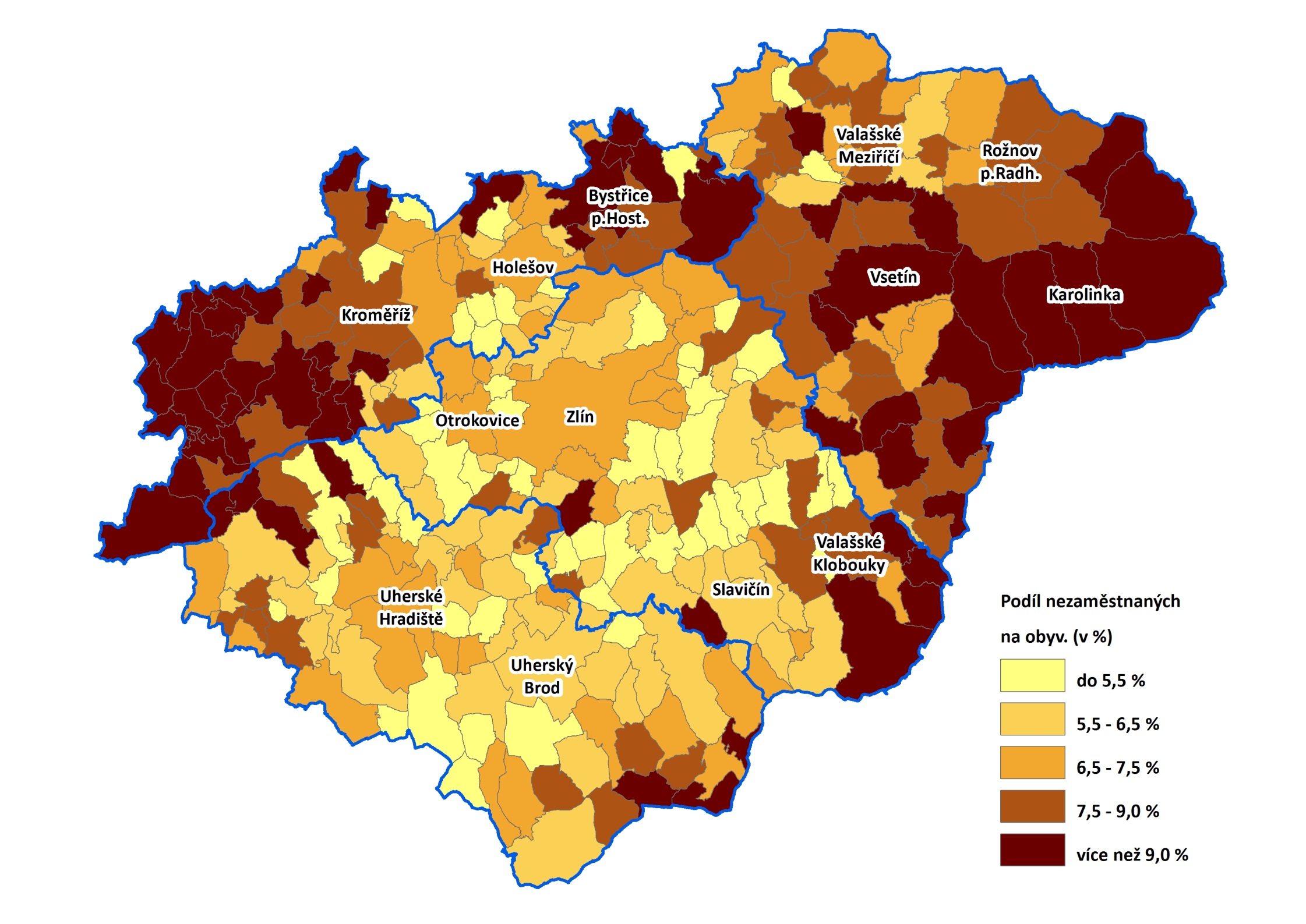 Zaměstnavateléstav kstav kZaměstnavatelé31. 12. 201331. 12. 2014Počet zaměstnavatelů ve Zlínském kraji 1)13 64013 620Zaměstnanci a OSVČstav kstav kZaměstnanci a OSVČ31. 12. 201331. 12. 2014Počet zaměstnanců u firem ve Zlínském kraji 1)205 427207 359Osoby samostatně výdělečně činné (OSVČ) 2)52 73952 907Celková zaměstnanost (zaměstnanost u firem + OSVČ)258 166260 266Úplný a přesný název zaměstnavatele:Continental Barum s.r.o. sídlo:Objízdná č. p. 1628, 765 02 Otrokovice 2předmět činnosti: Výroba pryžových plášťů a duší; protektorování pneumatikpočet zaměstnanců v okrese: Zlín      v roce 2013 3 531     v roce 2014 3 556země zahraničního partnera:Spolková republika Německo  - Korso  Industriebeteiligungsgesellschaft mbH (30 % podíl)Francie - Continental Holding France SAS (70 % podíl)komentář: Společnost Continental Barum zastává spolu se svými dceřinými a propojenými podniky pozici nejvýznamnějšího zaměstnavatele Zlínského kraje. Ke zmiňovaným společnostem patří především Continental HT Tyres, s.r.o. s téměř 500 zaměstnanci a Continental výroba pneumatik, s.r.o. s více než 300 zaměstnanci.V následujících letech přepokládá společnost další nábor nových zaměstnanců. Bude se jednat v první řadě o rozšiřování současné výroby a stavbu nové výrobní haly. Počet míst by měl dosáhnout i několika stovek.V meziročním období došlo k mírnému zvýšení zaměstnanců o 25 osob, v procentuálním vyjádření o 0,7 %.Úplný a přesný název zaměstnavatele:Krajská nemocnice T. Bati, a. s.sídlo:Havlíčkovo nábřeží č. p. 600, 762 75 Zlínpředmět činnosti:Ústavní zdravotní péčepočet zaměstnanců v okrese:Zlín      v roce 20132 230      v roce 20142 223komentář: Činností organizace je poskytování ambulantní a lůžkové, základní a specializované, diagnostické, léčebné, preventivní a lékárenské péče a dalších služeb souvisejících s poskytováním zdravotnické péče v souladu s platnou právní úpravou. Jediným akcionářem a majitelem nemocnice je Zlínský kraj.V průběhu roku 2014 docházelo k přirozené fluktuaci, k 31. 12. 2014 měl tento zaměstnavatel 2 223 pracovníků, což v porovnání s koncem roku 2013 představuje snížení o 0,3 %.Úplný a přesný název zaměstnavatele:MITAS a.s. sídlo:Švehlova č. p. 1900, 106 25 Praha 10předmět činnosti:Výroba pryžových plášťů a duší; protektorování pneumatikpočet zaměstnanců v okrese:Zlín      v roce 20131 502       v roce 20141 541komentář: Společnost MITAS a.s. je jednou z firem, které úzce spolupracují s Continental Barum, s.r.o. Zaměřuje se na výrobu atypických průmyslových pneumatik, které vyrábí ve svých závodech v Praze, Zlíně, Otrokovicích a v zahraničí. Jediným akcionářem a majitelem je ČGS HOLDING a.s.Ačkoliv se předchozí rok předpokládalo, že ve společnosti bude docházet pouze k přirozené fluktuaci, reálně se navýšil počet zaměstnanců o 39 osob, tj. zvýšení o 2,6 %. V průběhu roku 2014 došlo k přesunu několika desítek zaměstnanců z otrokovické provozovny do Zlína, aby nemuselo dojít ke zbytečnému propouštění. Nyní hlásí obě provozovny plný stav a tak se v roce 2015 nepředpokládá výraznější změna počtu zaměstnanců. Úplný a přesný název zaměstnavatele:Česká zbrojovka, a.s., Uherský Brodsídlo:Svatopluka Čecha č. p. 1283, 688 27 Uherský Brodpředmět činnosti:Vývoj a výroba ručních palných zbraní, dále výroba dílů pro letecký a automobilový průmysl počet zaměstnanců v okrese:Uherské Hradiště      v roce 20131 414      v roce 20141 529komentář:V několika posledních letech roste počet zaměstnanců a pokračuje modernizace provozů. Podnik přezbrojuje českou armádu i policii, vysoký je i podíl exportu, firma se účastní výběrových řízení na vyzbrojení policie v několika státech.V meziročním srovnání došlo k nárůstu počtu zaměstnanců o 115 osob, to je o 8,1 %. Pro rok 2015 předpokládá společnost navýšení počtu zaměstnanců o 40.Úplný a přesný název zaměstnavatele:ON SEMICONDUCTOR CZECH REPUBLIC, s.r.o., právní nástupce, Rožnov p. Radhoštěmsídlo:1. máje č. p. 2230, 756 61 Rožnov pod Radhoštěmpředmět činnosti:Výroba monokrystalů a desek a polovodičových součástekpočet zaměstnanců v okrese:Vsetín      v roce 20131 295      v roce 20141 360komentář:V porovnání se stavem na konci roku 2013 došlo k nárůstu o 65 zaměstnanců (5 %). V současné době je tato firma největším zaměstnavatelem v okrese Vsetín.Úplný a přesný název zaměstnavatele:Uherskohradišťská nemocnice a.s.sídlo:J. E. Purkyně č. p. 365, 686 68 Uherské Hradištěpředmět činnosti:Poskytování ambulantní a lůžkové, základní a specializované, diagnostické, léčebné, preventivní a lékárenské péče a dalších služeb souvisejících s poskytováním zdravotní péče v souladu s platnou právní úpravou.počet zaměstnanců v okrese:Uherské Hradiště      v roce 20131 308      v roce 20141 338komentář:Nemocnice poskytuje komplexní lékařskou péči akutním i chronickým pacientům. Jediným akcionářem je Zlínský kraj. V roce 2014 byl otevřen nový centrální pavilon a dále pokračuje modernizace areálu.V meziročním srovnání došlo k nárůstu počtu zaměstnanců o 30 osob, v rodu 2015 předpokládají navýšení v řádu jednotlivců.Úplný a přesný název zaměstnavatele:Fatra, a.s.sídlo:tř. T. Bati č. p. 1541, 763 61 Napajedlapředmět činnosti:Výroba plastových výrobkůpočet zaměstnanců v okrese:Zlín a Kroměříž      v roce 20131 009      v roce 20141 082komentář: Fatra, a.s., člen koncernu AGROFERT, patří mezi významné zpracovatele plastů (PVC, PO, PP a PET) a je nedílnou součástí plastikářského průmyslu v ČR a střední Evropě. Výrobní závody má v Napajedlech a v Chropyni.Během roku 2014 společnost očekávala nárůst zaměstnanců o cca 70 osob, což se splnilo (73 nových zaměstnanců, tj. 7,2 %). Do konce roku 2015 předpokládají navyšování stavu zaměstnanců v závodech Napajedla i Chropyně, v každém z nich o dalších 20 osob, celkem tedy o 40 zaměstnanců ve Zlínském kraji.Úplný a přesný název zaměstnavatele:Aircraft Industries, a.s.sídlo:Na Záhonech č. p. 1177, 686 04 Kunovicepředmět činnosti:Výroba a opravy letadelpočet zaměstnanců v okrese:Uherské Hradiště      v roce 2013924      v roce 2014998země zahraničního partnera:Ruská federacekomentář:Stoprocentním vlastníkem firmy je Ural Mining and Metallurgical Company. Pokračuje výroba nových modernizovaných letounů L410 s novými motory i avionikou. V meziročním srovnání došlo k navýšení počtu zaměstnanců o 74 osob. V roce 2015 počítá společnost s navýšením stavu o 77 pracovníků.Úplný a přesný název zaměstnavatele:DEZA, a.s.sídlo:Masarykova č. p. 753, 757 01 Valašské Meziříčí 1předmět činnosti:Zpracování tekutých odpadů z koksování černého uhlí, tj. surového benzolu a dehtupočet zaměstnanců v okrese:Vsetín      v roce 2013948      v roce 2014959komentář:Společnost vznikla k 1. 1. 1991 z bývalých Urxových závodů. V roce 1999 se stala majoritním vlastníkem této firmy česká společnost Agrofert Holding. Stav zaměstnanců byl několik posledních let stabilní, a to okolo 1 000 zaměstnanců.Úplný a přesný název zaměstnavatele:Univerzita Tomáše Bati ve Zlíněsídlo:Nám. T. G. Masaryka č. p. 5555, 760 01 Zlín 1předmět činnosti:Terciární vzdělávánípočet zaměstnanců v okrese:Zlín a Uherské Hradiště      v roce 2013927      v roce 2014908komentář: Univerzita se zabývá vysokoškolským a celoživotním vzděláváním, vědou a výzkumem. Jedna z fakult sídlí také v Uherském Hradišti.Ačkoli meziročně došlo k poklesu zaměstnanců o 19 osob, tj. o 2 %, v roce 2015 se předpokládá mírný nárůst zaměstnanců, díky dvěma nedávno dostaveným budovám v centru Zlína.Úplný a přesný název zaměstnavatele:Sociální služby Uherské Hradiště, příspěvková organizacesídlo:Štěpnická 1139, 686 06 Uherské Hradištěpředmět činnosti:Sociální péče v domovech pro seniorypočet zaměstnanců v okrese:Uherské Hradiště (679) a Kroměříž (211)      v roce 2013884      v roce 2014890komentář: Zřizovatelem této příspěvkové organizace je Zlínský kraj.Posláním Sociálních služeb Uherské Hradiště, p. o. je poskytování sociálních služeb v zařízeních SSL Uherské Hradiště, p. o. odborně způsobilými zaměstnanci osobám, které mají sníženou soběstačnost z důvodu věku nebo zdravotního postižení a osobám s chronickým duševním onemocněním, jejichž situace vyžaduje pravidelnou pomoc jiné fyzické osoby, kdy již tuto pomoc nelze zajistit rodinnými příslušníky či terénní sociální službou.Organizace provozuje 16 pobytových zařízení (z toho 4 v okrese Kroměříž). V roce 2015 je předpoklad přijetí 20 pracovníků.Úplný a přesný název zaměstnavatele:Austin Detonator s. r. o.sídlo:Jasenice č. p. 712, 755 01 Vsetínpředmět činnosti:Výroba rozbušek a iniciátorů do airbagůpočet zaměstnanců v okrese:Vsetín      v roce 2013801      v roce 2014874země zahraničního partnera:Spojené státy americkékomentář:V roce 2014 došlo k očekávanému výraznějšímu nárůstu stavu zaměstnanců o 73 osob (9,1 %). V roce 2015 předpokládá firma stabilní stav.Úplný a přesný název zaměstnavatele:Hamé s.r.o.sídlo:Na Drahách č. p. 814, 686 04 Kunovicepředmět činnosti:Výroba trvanlivých i chlazených potravinpočet zaměstnanců v okrese:Uherské Hradiště      v roce 2013827      v roce 2014833země zahraničního partnera:Lucemburské velkovévodstvíkomentář:Hamé s.r.o. je přední českou potravinářskou firmou zabývající se výrobou trvanlivých a chlazených potravin.        Ve srovnání s počtem zaměstnanců na konci roku 2013 došlo v roce 2014 k nárůstu o 6 osob. V roce 2015 předpokládají nárůst o 15 zaměstnanců. V okrese Uherské Hradiště působí další firmy holdingu Hamé. Slovácká Fruta měla k 31. 12.2014 stabilní počet 300 zaměstnanců a OTMA-Sloko zaznamenala pokles o 6 pracovníků na 126. Celkem v okrese je to 1 259 zaměstnanců holdingu Hamé.Úplný a přesný název zaměstnavatele:TON a.s.sídlo:Michaela Thoneta č. p. 148, 768 61 Bystřice pod Hostýnempředmět činnosti:Výroba židlí, křesel, stolů, věšáků a zahradního nábytku počet zaměstnanců v okrese:Kroměříž      v roce 2013833      v roce 2014826komentář:Společnost vychází z tradice řemeslného umění za současné aplikace nových trendů v nábytkářském průmyslu, přičemž řadu z nich sama iniciuje. Produkty firmy získaly během roku řadu významných ocenění. Produkty jsou v současnosti exportovány do více než 60 zemí světa. Export tvoří 80 % veškeré produkce.V roce 2013 byl TON a.s. největším zaměstnavatelem na Kroměřížsku. V průběhu roku 2014 došlo k poklesu o 7 pracovníků, ale i tak obhájil v roce 2014 pozici největšího zaměstnavatele v okrese Kroměříž. Predikce vývoje zaměstnanců naznačuje udržení současného stavu, případně přirozenou fluktuaci stávajících zaměstnanců.Úplný a přesný název zaměstnavatele:WOCO STV s. r. o.sídlo:Na Hrázi č. p. 1452, 755 01 Vsetín 1předmět činnosti:Výroba komponentů a funkčních systémů pro automobilový průmyslpočet zaměstnanců v okrese:Vsetín      v roce 2013804      v roce 2014823země zahraničního partnera:Spolková republika Německokomentář:Společnost zahájila svoji činnost v roce 1993 a je jedním z podniků mezinárodní skupiny WOCO. Meziročně došlo k mírnému nárůstu počtu zaměstnanců o 19 osob (2,4 %).Vedle kmenových zaměstnanců zaměstnává společnost průměrně ještě okolo 100 agenturních zaměstnanců z důvodu výkyvů v zakázkové náplni.Úplný a přesný název zaměstnavatele:Gumárny Zubří a.s.sídlo:Hamerská č. p. 9, 756 54 Zubřípředmět činnosti:Výroba produktů z technické pryže, a to zejména pro automobilový, strojírenský a stavební průmysl a na ochranné maskypočet zaměstnanců v okrese:Vsetín      v roce 2013789       v roce 2014819 komentář:V meziročním srovnání došlo k mírnému zvýšení stavu zaměstnanců o 30 osob (3,8 %). V roce 2015 předpokládá zaměstnavatel mírný pokles stavu zaměstnanců z důvodu nižšího objemu zakázek.Úplný a přesný název zaměstnavatele:Psychiatrická nemocnice v Kroměřížisídlo:Havlíčkova č. p. 1265/46, 767 01 Kroměřížpředmět činnosti:Péče o duševně nemocné  počet zaměstnanců v okrese:Kroměříž      v roce 2013799      v roce 2014812komentář:Psychiatrická nemocnice v Kroměříži se vždy snažila zavádět nejmodernější způsoby léčby a po celou dobu své existence si stále udržovala jedno z předních míst mezi ostatními léčebnami v celé České republice. V roce 2014 došlo k nabírání nových zaměstnanců (13) a se současnými 812 zaměstnanci patří Psychiatrické nemocnici v Kroměříži druhá příčka mezi zaměstnavateli v regionu.Úplný a přesný název zaměstnavatele:Kroměřížská nemocnice a.s.sídlo:Havlíčkova č. p. 660/69, 767 01 Kroměřížpředmět činnosti:Péče o nemocné počet zaměstnanců v okrese:Kroměříž      v roce 2013811      v roce 2014776komentář:Kroměřížská nemocnice a.s. je aktuálně třetím největším zaměstnavatelem na Kroměřížsku. V porovnání s koncem roku 2013 došlo ke snížení počtu zaměstnanců o 35 osob. To je pokles o 4,3 %. Pro rok 2015 firma nepředpokládá výraznější nabírání dalších zaměstnanců, spíše řešení přirozené fluktuace.Úplný a přesný název zaměstnavatele:MESIT HOLDING a.s.sídlo:Sokolovská 573, 686 01 Uherské Hradištěpředmět činnosti:Obchodní činnost, firma zastřešuje dalších 9 jednotek na stejné adrese, které se zabývají výrobou přístrojů pro letecký, automobilový a speciální průmyslupřesnění:Holding má v okrese Uherské Hradiště 9 samostatných jednotek s různým zaměřením výroby.počet zaměstnanců v okrese:Uherské Hradiště      v roce 2013742 (všech 9 samostatných jednotek)      v roce 2014748 (všech 9 samostatných jednotek)komentář:MESIT holding a. s. se sídlem v Uherském Hradišti je v současnosti v České republice jedním z nejvýznamnějších privátních podnikatelských seskupení koncernového typu. Samotná firma s IČ 479 12 529 má pouze 59 zaměstnanců, ale na stejné adrese v Uherském Hradišti zastřešuje 9 podnikatelských jednotek s celkem 748 zaměstnanci, zahrnující podnikatelské aktivity v elektrotechnickém průmyslu, kovovýrobě a slévárenství. Firma je v regionu významná z pohledu zaměstnanosti i díky své historii, zaměřené na přístroje pro letecký, automobilový a speciální průmysl.Úplný a přesný název zaměstnavatele:TES VSETÍN s.r.o.sídlo:Jiráskova 691, 755 01 Vsetínpředmět činnosti:Konstrukce, výroba, servis a opravy generátorů, motorů, pohonů, komponentů elektrických strojůpočet zaměstnanců v okrese:Vsetín      v roce 2013720      v roce 2014730komentář:Společnost vyrábí produkty pro válcovny, hutě, lodě, doly a průmysl. Firma nepředpokládá žádné výrazné pohyby ve stavech zaměstnanců.            Úplný a přesný název zaměstnavatele:AVX  Czech Republic, s.r.o.sídlo:Dvořákova č. p. 328, 563 01  Lanškrounpředmět činnosti:Výroba součástek a dílů pro elektrotechnický a elektronický průmysl, výroba konektorů a keramických kondenzátorůpočet zaměstnanců v okrese:Uherské Hradiště      v roce 2013746 (celkem s provozem v Bzenci 1 325)      v roce 2014713 (celkem s provozem v Bzenci 1 393)země zahraničního partnera:Velká Britániekomentář:V této společnosti se vyrábí řídicí jednotky pro automobilový průmysl, díly do světel a airbagů, díly pro kardiostimulátory, termistory, rozšířena byla výroba technologicky náročných malých dílů z plastů. Do provozu v Uh. Hradišti-Sadech je soustředěna keramická výroba (kondenzátory) a distribuční centrum, v areálu MESITu zůstává produkce konektorů, kabeláže a vstřikolisů, administrativa. Oproti konci roku 2013 došlo v provozovně v Uherském Hradišti k poklesu počtu zaměstnanců, resp. byli přesunuti do provozovny v Bzenci. Pro rok 2015 je předpoklad udržení stavu, možné navýšení v jednotkách osob.Úplný a přesný název zaměstnavatele:INDET SAFETY SYSTEMS a.s.sídlo:Bobrky 462, Vsetín 755 01předmět činnosti:Výroba zbraní a střeliva – pyrotechnické iniciátory pro automobilový průmyslpočet zaměstnanců v okrese:Vsetín      v roce 2013606      v roce 2014699komentář:V meziročním srovnání došlo k výraznějšímu navýšení stavu zaměstnanců o 93 osob (15,4 %). Zaměstnavatel předpokládá, že tento trend bude pokračovat i v roce 2015 a k 30. 6. 2015 by se měl stav zaměstnanců zvýšit o dalších cca 50 osob.Úplný a přesný název zaměstnavatele:TAJMAC-ZPS, a.s.sídlo:třída 3. května 1180, 763 02 Zlín - Malenovicepředmět činnosti:Výroba kovoobráběcích strojůpočet zaměstnanců v okrese:Zlín      v roce 2013656      v roce 2014648země zahraničního partnera:Itáliekomentář: Společnost TAJMAC-ZPS, a.s. je významným a stabilním zaměstnavatelem v regionu. Zabývá se vývojem a výrobou obráběcích strojů. Tím, že vlastní slévárenské prostory  ZPS - Slévárna, a.s., disponuje koncentrovanou kapacitou zahrnující všechny etapy vývoje a výroby.V roce 2014 došlo k celkovému snížení zaměstnanců o 8 osob, což se stále dá počítat jako přirozená fluktuace. V roce 2015 předpokládá společnost dorovnání stavů příjmem 10 nových zaměstnanců.Úplný a přesný název zaměstnavatele:Vsetínská nemocnice a.s.sídlo:Nemocniční 955, 755 01 Vsetínpředmět činnosti:Péče o nemocnépočet zaměstnanců v okrese:Vsetín      v roce 2013646      v roce 2014633komentář:V roce 2014 oproti roku 2013 nedošlo k výrazným změnám ve stavech zaměstnanců a stabilní stav předpokládá zaměstnavatel i v roce 2015.Úplný a přesný název zaměstnavatele:MP Krásno, a.s.sídlo:Hranická 430/34, Krásno nad Bečvou, 757 01 Valašské Meziříčípředmět činnosti:Výroba masných výrobků a výrobků z drůbežího masapočet zaměstnanců v okrese:Vsetín      v roce 2013586      v roce 2014604komentář:K 1. 10. 2003 došlo k fúzi firmy Masný průmysl Krásno, spol. s r.o. Valašské Meziříčí a MP Krásno a.s. Valašské Meziříčí. Veškerá práva a povinnosti, vč. zaměstnanců, přešla na MP Krásno a.s.  Valašské Meziříčí a od 1. 1. 2004 nese společnost tento název. Z důvodu zakázkové náplně a větší fluktuace zaměstnanců společnost zaměstnává dalších cca 70 pracovníků prostřednictvím agentur. V roce 2015 předpokládá stabilní stav.Úplný a přesný název zaměstnavatele:EUROTEC, k.s.sídlo:Na Zámecké 725, 687 24 Uherský Ostrohpředmět činnosti:Výroba elektrického a elektronického zařízenípočet zaměstnanců v okrese:Uherské Hradiště      v roce 2013640      v roce 2014585komentář:Výrobním programem je montáž komponentů pro automobilový, elektrotechnický a spotřební průmysl. Celý sortiment směřuje do Německa. V porovnání se stavem na konci roku 2013 došlo ke snížení počtu zaměstnanců o 55, jedna dílna se přesunula do závodu ve Veselí nad Moravou (tam je 174 pracovníků).  V roce 2015 plánují přijetí 10 nových zaměstnanců.Úplný a přesný název zaměstnavatele:Jednota, spotřební družstvo ve Vsetíněsídlo:Smetanova 1110, Vsetín 755 01předmět činnosti:Maloobchodní činnost s potravinářským zbožímpočet zaměstnanců v okrese:Vsetín      v roce 2013605      v roce 2014583komentář:V meziročním srovnání došlo k mírnému poklesu stavu zaměstnanců o 28 osob (4,6 %). V roce 2015 očekává zaměstnavatel stabilní stav s přirozenou fluktuací zaměstnanců. Úplný a přesný název zaměstnavatele:Forschner, s.r.o.sídlo:Sokolovská 573, 686 01 Uherské Hradištěpředmět činnosti:Výroba kabelových systémů, produktů přesného strojírenství a elektronických součástekpočet zaměstnanců v okrese:Uherské Hradiště      v roce 2013621      v roce 2014577komentář:Německá firma od roku 1948, v současné době má závody v ČR, Ukrajině, Turecku a Číně. Výroba je zaměřena na kabelové svazky pro využití v automobilovém, energetickém průmyslu a zdravotnictví.V roce 2014 došlo k poklesu počtu zaměstnanců o 44. Nadnárodní vedení operativně přesouvá zakázky mezi jednotlivými podniky koncernu, proto stavy zaměstnanců výrazně kolísají.V roce 2015 předpokládají přijetí 20 pracovníků.Úplný a přesný název zaměstnavatele:Slovácké strojírny, a.s.sídlo:Nivnická 1763, 688 28 Uherský Brodpředmět činnosti:Výroba zdvihacích a manipulačních zařízenípočet zaměstnanců v okrese:Uherské Hradiště      v roce 2013458 (celkem ve všech závodech pod jedním IČ 1 534)      v roce 2014404 (celkem ve všech závodech pod jedním IČ 1 434)země zahraničního partnera:Kyperská republikakomentář:Slovácké strojírny, a. s. jsou jednou z nejvýznamnějších průmyslových společností Zlínského kraje s více než šedesátiletou tradicí vyspělé strojírenské výroby.K hlavním výrobním programům v současné době patří mimo jiné výroba a montáž mobilních drtičů kamene, výroba a montáž licích věží a dalších technologických celků pro ocelárny, nůžkových plošin, výroba a montáž strojů pro osazování desek tištěných spojů, hydraulických válců, ekologických kotlů na spalování dřeva, ocelových konstrukcí mobilních jeřábů a silničních stavebních strojů. Mimo území kraje má firma závody KSK Komořany, MEP Postřelmov, NH Zábřeh, TOS Čelákovice. Firma je schopna zaměstnat desítky zaměstnanců ve strojírenských profesích (zámečník, svářeč, frézař).Úplný a přesný název zaměstnavatele:Brose CZ spol. s r.o.sídlo:Průmyslový park 302, Vlčovice, 742 21 Kopřivnicepracoviště: Hasičská 2641, 756 61 Rožnov pod Radhoštěmpředmět činnosti:Výroba komponentů pro automobilový průmysl – systémy pro zamykánípočet zaměstnanců v okrese:Vsetín      v roce 2013234      v roce 2014264komentář:V ČR působí Brose od roku 2003 v závodech v Kopřivnici (investiční pobídka v r. 2004) a Rožnově pod Radhoštěm a zaměstnává celkem 2 500 zaměstnanců. Společnost v roce 2013 otevřela opět svoji pobočku v Rožnově pod Radhoštěm a dala pracovní příležitost pro téměř 300 místních obyvatel a uvažuje o dalším rozšíření výroby.V meziročním srovnání došlo k nárůstu stavu zaměstnanců o 30 osob (12,8 %). Vedle kmenových zaměstnanců zaměstnává společnost průměrně ještě okolo 60 agenturních zaměstnanců z důvodu výkyvů v zakázkové náplni. V roce 2015 očekává zaměstnavatel nárůst stavu zaměstnanců na 360, z toho 20 - 25 % agenturních zaměstnanců.  ISCED9731. 12. 201331. 12. 201331. 12. 201331. 12. 201431. 12. 201431. 12. 2014ISCED97uchazečivolná místauchaz./1 místouchazečivolná místauchaz./1 místobez vzdělání a neúplné základní 171130,218121,5základní vzdělání5 97138215,65 2406518,0nižší střední vzdělání2692,915220,7nižší střední odborné 4400x7581744,6střední odbornés výuč.listem15 83992817,112 9991 3499,6stř. nebo stř.odb. bez maturityi výuč. listu177629,52211120,1ÚSV8166213,28773326,6ÚSO s vyučením i maturitou1 6261779,218792387,9ÚSO s maturitou(bez vyučení)6 36239316,25 08327518,5vyšší odborné vzdělání290466,32602610,0bakalářské vzdělání647971,9590873,8vysokoškolské1 7229218,71 45610713,6doktorské 450x430xCelkem33 9782 21715,329 4392 74910,7Kraje ČRpodíl nezaměstnaných k 31. 12. 2014Praha5,0Plzeňský kraj5,7Jihočeský kraj6,2Pardubický kraj6,2Královéhradecký kraj6,4Středočeský kraj6,4Kraj Vysočina7,4Zlínský kraj7,4Liberecký kraj7,7Karlovarský kraj8,2Jihomoravský kraj8,2Olomoucký kraj8,8Moravskoslezský kraj9,8Ústecký kraj10,7Česká republika7,5Nezaměstnaní, VPM a PNcelkemcelkemženyženyNezaměstnaní, VPM a PN31. 12. 201331. 12. 201431. 12. 201331. 12. 2014evidovaní uchazeči o zaměstnání celkem 33 97829 43915 90014 266        z toho dosažitelní        ve věku 15 -64 let33 13328 93515 43114 010volná pracovní místa2 2172 749xxuchazeči na 1 VPM15,310,7xxuchazeči s nárokem na podporu v nezaměstnanosti 6 6577 0373 1303 305podíl nezaměstnaných (v %)8,347,367,887,24celkemcelkemcelkemženyženyženynově evidovanívyřazeníumístěnínově evidovanévyřazenéumístěnérok 201336 04034 16217 98916 05815 5628 068rok 201435 96840 50728 15716 80318 43712 885Stupeň vzdělánícelkemcelkemcelkemcelkemženyženyženyženyStupeň vzdělání31. 12. 201331. 12. 201331. 12. 201431. 12. 201431. 12. 201331. 12. 201331. 12. 201431. 12. 2014Stupeň vzděláníabs.v %abs.v %abs.v %abs.v %bez vzd. a neúpl. zákl.170,1180,180,1100,1základní5 97117,65 24017,82 96918,72 68618,8nižší střední 260,1150,1150,1110,1nižší střední odborné 4401,37582,62131,33212,3střední odborné s výuč.listem15 83946,612 99944,25 94537,45 10635,8střední nebo střední odborné bez maturityi výučního listu1770,52210,81330,81741,2ÚSV8162,48773,04923,15493,8ÚSO s vyuč. i maturitou1 6264,81 8796,47454,79096,4ÚSO s maturitou 6 36218,75 08317,33 88724,43 23022,6vyšší odborné2900,92600,92251,41921,3bakalářské 6471,95902,03952,53682,6vysokoškolské1 7225,11 4564,98515,46954,9doktorské 450,1430,1220,1150,1Celkem33 97810029 43910015 90010014 266100VěkcelkemcelkemcelkemcelkemženyženyženyženyVěk31. 12. 201331. 12. 201331. 12. 201431. 12. 201431. 12. 201331. 12. 201331. 12. 201431. 12. 2014Věkabs.v %abs.v %abs.v %abs.v %do 19 let1 1103,38042,74462,83652,620 - 24 let4 60013,53 39911,52 01812,71 50810,625 - 29 let3 79711,23 10710,61 67810,61 46010,230 - 34 let3 51210,32 9209,91 74511,01 55810,935 - 39 let4 18412,33 65212,42 28214,42 04414,340 - 44 let3 61010,63 31111,21 90412,01 81912,845 - 49 let3 56610,53 10910,61 76211,11 53910,850 - 54 let3 92911,63 57212,11 95312,31 77812,555 - 59 let4 54813,44 27614,52 01912,72 05114,4nad 60 let1 1223,31 2894,4930,61441,0Celkem33 97810029 439100015 90010014 266100Délka evidencecelkemcelkemcelkemcelkemženyženyženyženyDélka evidence31. 12. 201331. 12. 201331. 12. 201431. 12. 201431. 12. 201331. 12. 201331. 12. 201431. 12. 2014Délka evidenceabs.v %abs.v %abs.v %abs.v %do 3 měsíců9 11026,88 25928,13 42421,53 23322,73 – 6 měsíců5 79817,14 67515,92 95418,62 49617,56 – 9 měsíců3 2169,52 6589,01 65210,41 4159,99 – 12 měsíců2 8578,42 0016,81 2297,71 0417,312 – 24 měsíců5 89617,44 45315,12 84217,92 23615,7nad 24 měsíců7 10120,97 39325,13 79923,93 84527,0Celkem33 97810029 43910015 90010014 266100OkresORPK 31. 12. 2014K 31. 12. 2014K 31. 12. 2014OkresORPobyvatelstvo 15 – 64 letevidovaní uchazečipodíl nezaměstnanýchKroměřížBystřice pod Hostýnem10 6721 0349,53KroměřížHolešov14 4331 0276,90KroměřížKroměříž47 3164 2948,70Uherské HradištěUherské Hradiště61 3014 0136,45Uherské HradištěUherský Brod35 8562 2046,12VsetínRožnov pod Radhoštěm23 8921 9398,09VsetínValašské Meziříčí28 0112 1447,61VsetínVsetín45 3014 1829,13ZlínLuhačovice12 9377245,51ZlínOtrokovice23 5301 4446,06ZlínValašské Klobouky16 2521 3328,17ZlínVizovice11 7836915,74ZlínZlín65 9244 3026,38Rizikové faktorycelkemcelkemcelkemcelkemRizikové faktory31. 12. 201331. 12. 201331. 12. 201431. 12. 2014Rizikové faktoryabs.v %.abs.v %uchazeči celkem33 978100,029 439100,0z toho:z toho:z toho:z toho:z toho:uchazeči s evidencí nad 5 měsíců20 52260,417 75960,3osoby se ZP4 13312,23 86113,1osoby pečující o děti do 15 let věku3 94211,63 92713,3osoby do 25 let věku5 71016,84 20314,3osoby nad 50 let věku9 59928,39 13731,0VěkK 31. 12. 2014K 31. 12. 2014K 31. 12. 2014K 31. 12. 2014VěkUchazeči se ZPUchazeči se ZPUchazeči celkemUchazeči celkemVěkabs.v %abs.v %do 30 let1604,17 31024,830 – 40 let3659,56 57222,340 – 50 let80720,96 42021,8více než 50 let2 52965,59 13731,0celkem3 86110029 439100VzděláníK 31. 12. 2014K 31. 12. 2014K 31. 12. 2014K 31. 12. 2014VzděláníUchazeči se ZPUchazeči se ZPUchazeči celkemUchazeči celkemVzděláníabs.v %abs.v %zákl.85522,15 25817,9vyučení2 25858,513 99347,5SŠ +vyšší65116,98 09927,5VŠ972,52 0897,1celkem3 861100,029 439100,0délkaevidenceK 31. 12. 2014K 31. 12. 2014K 31. 12. 2014K 31. 12. 2014délkaevidenceUchazeči nad 50 letUchazeči nad 50 letUchazeči celkemUchazeči celkemdélkaevidenceabs.v %abs.v %do 1 roku4 20846,117 59359,81 – 2 roky1 43015,74 45315,1více než 2 roky3 49938,37 39325,1celkem9 137100,029 439100,0VzděláníK 31. 12. 2014K 31. 12. 2014K 31. 12. 2014K 31. 12. 2014VzděláníUchazeči nad 50 letUchazeči nad 50 letUchazeči celkemUchazeči celkemVzděláníabs.v %abs.v %zákl.1 71718,85 25817,9vyučení5 00454,813 99347,5SŠ +vyšší1 89520,78 09927,5VŠ5215,72 0897,1celkem9 137100,029 439100,0OkresMikroregionK 31. 12. 2014K 31. 12. 2014K 31. 12. 2014OkresMikroregionobyvatelstvo 15 – 64 letevidovaní uchazečipodíl nezaměstnanýchKroměřížBystřice pod Hostýnem10 6721 0349,53KroměřížHolešov14 4331 0276,90KroměřížHulín6 0714697,40KroměřížChropyně4 7884318,63KroměřížKoryčany2 73730810,81KroměřížKroměříž29 4182 5968,44KroměřížMorkovice4 30249011,04Uh.HradištěBílé Karpaty11 4237726,74Uh.HradištěChřiby6 7934887,12Uh.HradištěUherské Hradiště54 5083 5256,37Uh.HradištěUherský Brod24 4331 4325,84VsetínKarolinka7 0577119,68VsetínRožnov pod Radhoštěm23 8921 9398,09VsetínValašské Meziříčí28 0112 1447,61VsetínVsetín38 8003 5139,00ZlínBrumov – Bylnice7 6696888,95ZlínLuhačovice7 6904175,27ZlínNapajedla9 2414895,26ZlínOtrokovice15 9541 0626,53ZlínSlavičín6 2103645,83ZlínValašské Klobouky7 6395797,57ZlínVizovice11 7836915,74ZlínZlín63 6844 1616,39Nejvyšší nezaměstnanostNejvyšší nezaměstnanostNejnižší nezaměstnanostNejnižší nezaměstnanostmikroregionpodíl nezaměstnaných (v %)mikroregionpodíl nezaměstnaných (v %)Koryčany11,0Luhačovice4,9Morkovice10,7Napajedla5,4Karolinka9,9Slavičín5,9Bystřice pod Hostýnem9,1Uherský Brod6,0Brumov - Bylnice9,0Vizovice6,1Zaměstnaní cizinci31. 12. 201331. 12. 2014zaměstnaní s pracovním povolením 126103informace o zaměstnání podle § 98 písm. a) až e), j) až p) 686592občané EU, Norska, Islandu, Lichtenštejnska a Švýcarska 5 4774 928Očekávaný stav kmírnější variantamírnější variantapesimističtější variantapesimističtější variantaOčekávaný stav kpočet uchazečů celkempodíl nezaměstn. v %počet uchazečů celkempodíl nezaměstn. v %31. 12. 201527 0006,729 0007,2Výdaje na PZ (v tis. Kč)20132014výdaje na politiku zaměstnanosti celkem (PZ)1 112 7461 274 687z toho na pasivní politiku (PPZ) 571 894524 845           na aktivní politiku (APZ) 331 923517 221           Podpora zaměstnávání OZP – příspěvek           dle §78 zákona č. 435/2004 Sb., o zaměstnanosti193 306203 986           Insolvence15 62328 635Nástroj APZ (celkový počet umístěných uchazečů)20132014Nástroj APZ (celkový počet umístěných uchazečů)20132014VPP1 9441 708SÚPM zřízené a vyhrazené zaměstnavateli1 5922 550SÚPM zřízené uchazeči o zaměstnání – SVČ80115Aktivizační pracovní příležitostix9CHPM vytvořené pro OZP65109CHPM – SVČ vytvořené pro OZP00Celkem3 6814 491Nástroj APZ (celkový počet podpořených osob)Nástroj APZ (celkový počet podpořených osob)Nástroj APZ (celkový počet podpořených osob)překlenovací příspěvek1418příspěvek na provozní náklady CHPM a CHPM-SVČ vytvořených pro OZP22nástroj APZPočet vytvořených místPočet umístěných uchazečůZ toho OZPSchválený rozpočet v tis. KčČerpání v %národní APZnárodní APZnárodní APZnárodní APZnárodní APZnárodní APZVPP73751344 9003,74SÚPM zřízená0000xSÚPM vyhrazená192208931 39018,06SÚPM - SVČ x115610 00071,13CHPM zřízená 691091096 00070,27CHPM - SVČ osob se ZP0000xCHPM, CHPM SVČ – provoz02210033,00příspěvek na zapracování0000xpřeklenovací příspěvekx1801 00019,17rekvalifikace (bez zvolené)x17243472,73zvolená rekvalifikacex5334 30166,80poradenské činnostix1435686,35pracovní rehabilitacex111072,37aktivizační pracovní příležitosti10911 4094,05celkem národní APZ34462114999 60022,29VPP NIP1 6141 633287165 00097,57SÚPM NIP vyhrazená2 2032 342155147 39496,80rekvalifikace NIP (bez zvolené) (VSPR rek, VDTP, VSPR-adapt., POVEZ, VSPS)x7414238 63376,99zvolená rekvalifikace NIP  (VSPR-rek, VDTP)x4951715 00095,32poradenské činnosti NIP(VSPR-rek, VDTP)x321312 01087,86pracovní rehabilitace NIPx000xRIP OP LZZ (bez odborných praxí)1111077 00097,86Odborné praxe pro mladé do 30 let576539071 00098,62grantové projekty ESFxxx0xOstatní (MIKOP, Rozvoj služeb, Call centrum)xxx40040,5celkem ESF - OP LZZ4 4046 082532516 43798,85celkem nár. APZ + ESF4 7486 703681616 03783,96Nástroj APZ20132014Nástroj APZ20132014VPP21 7411 680SÚPM zřízené a vyhrazené zaměstnavateli18 3365 670SÚPM zřízené uchazeči o zaměstnání – SVČ5 6137 113CHPD a CHPM vytvořené pro OZP2 7894 216CHPM – SVČ vytvořené pro OZP00Příspěvek na provozní náklady CHPD, CHPMa CHPM - SVČ vytvořené pro OZP3133Rekvalifikace, poradenské aktivity15 295 3 243Překlenovací příspěvek195192Aktivizační pracovní příležitostix57„Vzdělávejte se pro růst! - pracovní příležitosti“ - VPP123 855160 995„Vzdělávejte se pro růst! - pracovní příležitosti“ – SÚPM53 655142 680„Vzdělávejte se pro růst! - pracovní příležitosti“ -  Rekvalifikace16 9372 865"Vzdělávejte se pro stabilitu!" 2 682607"Vzdělávejte se pro růst!" - adaptabilita29 741x"Vzdělávejte se pro růst!"  „POVEZ“x16 976Projekty ESF – RIP 41 035145 371Projekt VDTP025 361Projekty ESF – MIKOP, Real APZ, VDTP18162Celkem331 923517 221sledovaná kategoriepočetpodíl v %nad 5 měsíců evidence1 38781,2do 25 let věku1217,1do 30 let věku21412,5nad 55 let věku50029,3osoby se zdravotním postižením30017,6osoby pečující o děti do 15 let28216,5sledovaná kategoriepočetpodíl v %nad 5 měsíců evidence2 24988,2do 25 let věku58923,1do 30 let věku94236,9nad 55 let věku2319,1osoby se zdravotním postižením1646,4osoby pečující o děti do 15 let64325,2sledovaná kategoriepočetpodíl v %nad 5 měsíců evidence114*99,1do 25 let věku2219,1do 30 let věku4640,0nad 55 let věku32,6osoby se zdravotním postižením65,2osoby pečující o děti do 15 let2925,2Ukazatel20132014počet uchazečů zařazených do rekvalifikace* 2 9761 878z toho: osoby se zdravotním postižením132127              uchazeči do 30 let věku716411rekvalifikaci ukončilo celkem2 7581 717z toho: úspěšně 2 5861 636Rekvalifikace zájemců o zaměstnání zabezpečovaná úřadem práceRekvalifikace zájemců o zaměstnání zabezpečovaná úřadem práceRekvalifikace zájemců o zaměstnání zabezpečovaná úřadem prácepočet zájemců zařazených do rekvalifikace*4342rekvalifikaci ukončilo celkem4041z toho: úspěšně 4039Ukazatel2014počet uchazečů ve zvolené rekvalifikaci*1 420z toho: osoby se zdravotním postižením58              uchazeči do 30 let věku678rekvalifikaci ukončilo celkem1 148z toho: úspěšně 1 139počet zájemců ve zvolené rekvalifikaci* 148rekvalifikaci ukončilo celkem122z toho: úspěšně 122KroměřížKroměřížKroměřížKroměřížrekvalifikacepráce na PCzvolenárekvalifikaceŘP + profesní průkazrekvalifikaceúčetnictví podvojné/mzdovézvolenárekvalifikacepráce v sociálních službáchrekvalifikacezáklady podnikánízvolenárekvalifikacestrážnýrekvalifikacepráce v sociálních službáchzvolenárekvalifikaceobsluha VZVrekvalifikacesvařovánízvolenárekvalifikacesvařováníUherské HradištěUherské HradištěUherské HradištěUherské Hradištěrekvalifikacepráce na PCzvolenárekvalifikacesvařovánírekvalifikacezáklady podnikánízvolenárekvalifikaceŘP + profesní průkazrekvalifikaceúčetnictvízvolenárekvalifikacestrážnýrekvalifikacevazačské prácezvolenárekvalifikacepracovník v sociálních službáchrekvalifikacepráce v sociálních službáchzvolenárekvalifikacemasérské kurzyVsetínVsetínVsetínVsetínrekvalifikaceIT technologiezvolenárekvalifikaceŘP + profesní průkazrekvalifikacezáklady podnikánízvolenárekvalifikacesvařovánírekvalifikaceúčetnictvízvolenárekvalifikaceobsluha VZVrekvalifikacepráce na PCzvolenárekvalifikacestrážnýrekvalifikacepracovník v sociálních službáchzvolenárekvalifikacekosmetické službyrekvalifikacepracovník v sociálních službáchzvolenárekvalifikacemasérZlínZlínZlínZlínrekvalifikacepráce v sociálních službáchzvolenárekvalifikaceŘP + profesní průkaz rekvalifikaceúčetnictvízvolenárekvalifikacekosmetické služby, manikúra, pedikúrarekvalifikacepráce na PCzvolenárekvalifikacemasérrekvalifikacezáklady podnikánízvolenárekvalifikacesvařovánírekvalifikaceobsluha VZVzvolenárekvalifikacestrážnýPoradenskáčinnostKroměřížUherské HradištěVsetínZlínZlínskýkrajPortál MPSV – Hledej práci efektivně803944117280Poznej svůj potenciál57309858243Bilanční diagnostika5330055138Řešení pro vaše finance402910066235Individuální pohovory78001189CELKEM308128242307985Poradenská činnostKroměřížKroměřížUherské HradištěUherské HradištěVsetínVsetínZlínZlínZlínský krajZlínský krajPoradenská činnostakceúčastakceúčastakceúčastakceúčastakceúčastSkupinové poradenství - ZŠ51102942963338335814521844277Skupinové poradenství - SŠ14434256441560821924752610Ind. konzultace ZŠ32608057229Ind. konzultace SŠ14511931115Testy ZŠ a SŠ4416665210485Dist. poradenství IPS164626694Ind. konzultace UoZ + veřejnost1993703936901652Tvorba CV165222122227736Distanční konzultace k CV180122121186609Motivač.programy + informační akce50921326836998912448492757442Dist.poradenství ostatní865115427318Job cluby1117311153111661521648708Psych. poradenství000000835835Bil. diagnostika00000168168„Vzdělávejte sepro růst!“- adaptabilitaKroměřížUherské HradištěVsetínZlínZlínský krajPočet podaných žádostí24102144158428Počet uzavřených dohod25115142261543Počet účastníků projektu591 1418372 1054 142Schválené náklady (v Kč)1 863 08219 370 39311 709 03434  966 85567 909 364„Podpora odborného vzdělávání zaměstnanců“KroměřížUherské HradištěVsetínZlínZlínský krajPočet podaných žádostí /vzdělávacích aktivit69 / 90104 / 20487 / 156 235 / 364495 / 814Počet schválených žádostí / vzdělávacích aktivit40 / 63 73 / 11160 / 107126 / 211299/ 492Schválené náklady (v Kč) – ze schválených žádostí5 025 00212 534 8219 599 999,419 783 30646 943 128,4Počet uzavřených dohod387776157348Počet dohod v realizaci387374152337Počet účastníků projektu – z uzavřených dohod1694742305371410Schválené náklady(v Kč) – z uzavřených dohod2 784 8188 813 3176 414 046,414 911 73532 923 916,4Schválené náklady v dohodách – bez odstoupených2 784 8188 313 7176 376 546,414 522 26131 997 342,4Aktivitavstoupilovstoupilopokračujepokračujeukončilo předčasněukončilo předčasněukončilo v termínu bez osvědčeníukončilo v termínu bez osvědčeníukončilo řádněukončilo řádněAktivitamužiženymužiženymužiženymužiženymužiženyVstupní část2163210035815205301Teoreticko-praktická část20530600411317188288Bilanční diagnostika17320001001731Odborná jazyková výuka916001301812Specifická rekvalifikace127140009121311105117Zaměstnání s dotací581006123015194Zaměstnání bez dotace374201138102135Celkem6699576232333545595878CELKEM1 6261 62688656580801 4731 473Aktivitavstoupilovstoupilopokračujepokračujeukončilo předčasněukončilo předčasněukončilo v termínu bez osvědčeníukončilo v termínu bez osvědčeníukončilo řádněukončilo řádněAktivitamužiženymužiženymužiženymužiženymužiženyVstupní část331000060103294Teoreticko-praktická část330100040183279Bilanční diagnostika039000000039Odborná jazyková výuka135000310032Specifická rekvalifikace114900040111134Zaměstnání s dotací191000600185Zaměstnání bez dotace2600001002248Celkem119850003314110911CELKEM9969960033334242921921Aktivitavstoupilovstoupilopokračujepokračujeukončilo předčasněukončilo předčasněukončilo řádně bez osvědčeníukončilo řádně bez osvědčeníukončilo řádně s osvědčenímukončilo řádně s osvědčenímAktivitamužiženymužiženymužiženymužiženymužiženyMotivační část1382533968140199818Teoreticko-praktická část9818000101096180Bilanční diagnostika1600000016Výuka PC19560013041849Specifická rekvalifikace14223101001120Zaměstnání s dotací30732869240000Zaměstnání bez dotace8651002114SÚPM3838000000Celkem311604781475123625439CELKEM915915225225171799664664AktivitacelkemvstoupilovstoupiloAktivitacelkemmužiženyVstup898318519Job club798299499Rekvalifikace553619Odborná praxe716257459Projektčerpání z projektůčerpání z projektůProjektcelkové (v tis. Kč)(v %)00021 – Znovu do práce II ve ZK299729600022 – Šance pro rodiče II ve ZK174249600040 – Zkušenost výhodou ve ZK99242600057 – Odborné praxe pro mladé ve ZK7657360B1.00003 - Vzdělávejte se pro růst ve ZK II2375345Projektvstupukončili řádně povinné aktivityzaměstnánízaměstnáníSÚPMProjektvstupukončili řádně povinné aktivitydotovanéostatníSÚPM00021 – Znovu do práce II ve ZK5374761587900022 – Šance pro rodiče II ve ZK 313282926200040 – Zkušenost výhodou ve ZK391278103141100057 – Odborné praxe pro mladé do 30 let ve ZK837716